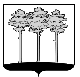 ГОРОДСКАЯ  ДУМА  ГОРОДА  ДИМИТРОВГРАДАУльяновской областиР Е Ш Е Н И Ег.Димитровград   22  февраля  2017  года                                                                   №  59/727  .                                    Об итогах деятельности Городской Думы города Димитровграда Ульяновской области второго созыва за 2016 годНа основании части 4 статьи 32 Устава муниципального образования «Город Димитровград» Ульяновской области, части 7 статьи 5 Регламента Городской Думы города Димитровграда Ульяновской области, рассмотрев обращение Главы города Димитровграда Ульяновской области А.М.Кошаева от 21.02.2017 №106, Городская Дума города Димитровграда Ульяновской области второго созыва решила:1. Итоги деятельности Городской Думы города Димитровграда Ульяновской области второго созыва за 2016 год утвердить, согласно приложению к настоящему решению.2. Установить, что настоящее решение и итоги деятельности Городской Думы города Димитровграда Ульяновской области второго созыва за 2016 год подлежат официальному опубликованию и размещению в информационно – телекоммуникационной сети «Интернет», на официальном сайте Городской Думы города Димитровграда Ульяновской области (www.dumadgrad.ru) не позднее, чем через 7 дней со дня принятия настоящего решения.Глава города ДимитровградаУльяновской области                                                                      А.М.КошаевПриложение к решению Городской Думы города ДимитровградаУльяновской области второго созываот 22.02.2017 №59/727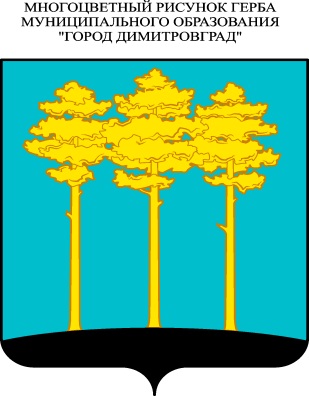 Городская Дума города Димитровграда Ульяновской областивторого созываИ Т О Г И ДЕЯТЕЛЬНОСТИ ГОРОДСКОЙ ДУМЫ ГОРОДА ДИМИТРОВГРАДА УЛЬЯНОВСКОЙ ОБЛАСТИ ВТОРОГО СОЗЫВАза 2016 годИнформационно-аналитический обзорСвою деятельность представительный орган местного самоуправления осуществляет в соответствии с Уставом муниципального образования "Город Димитровград" Ульяновской области (далее по тексту – Устав города), Регламентом и организационной структурой Городской Думы. В 2016 году произошли изменения в составе депутатского корпуса. В августе досрочно прекращены полномочия депутата Сенюты М.Р. в связи с назначением его на должность муниципальной службы. Вакантный мандат передан Алееву Р.Х., избранному в составе списка кандидатов, выдвинутого избирательным объединением Местное отделение политической партии СПРАВЕДЛИВАЯ РОССИЯ в городе Димитровграде Ульяновской области.В сентябре досрочно прекращены полномочия Главы города и депутата Горшенина Н.А. в связи с отставкой по собственному желанию. Вакантный мандат передан Ситкиной Н.М., избранной в составе списка кандидатов, выдвинутого избирательным объединением Димитровградское Местное отделение Ульяновского регионального отделения Всероссийской  политической партии «ЕДИНАЯ РОССИЯ»3 октября Главой города Димитровграда избран Кошаев А.М.Первым заместителем Главы города Димитровграда избрана           Порхаева С.В.Основная форма работы Городской Думы города Димитровграда Ульяновской области второго созыва (далее по тексту – Городская Дума) - заседание, на котором принимаются решения, устанавливающие правила, обязательные для исполнения на территории города, а также решения по иным вопросам, находящимся в компетенции Городской Думы. Заседания Городской Думы проходили в открытом режиме. На них присутствовали представители Администрации и прокуратуры города, средства массовой информации,  представители общественности, граждане.За отчётный период проведено 21 заседание, из них 11 очередных, 9 внеочередных и 1 чрезвычайное. Рассмотрено 236 вопросов.  Городская Дума в пределах своей компетенции работала по следующим основным направлениям:- формирование и совершенствование нормативной правовой базы;- принятие решений, направленных на решение актуальных проблем в различных сферах социально-экономического развития города;- контроль за исполнением органами местного самоуправления и должностными лицами органов местного самоуправления полномочий по решению вопросов местного значения.Правотворческое направление деятельности Городской Думы реализовывалось путём принятия муниципальных правовых актов. Всего за отчётный период было принято 231 решение, из них 92 нормативного характера.Сводная статистическая информация о деятельности Городской Думы приведена в Приложении к настоящим Итогам.1. Решение вопросов, находящихся в компетенции Городской Думы 1.1. Устав города Устав муниципального образования «Город Димитровграда» Ульяновской области (далее по тексту – Устав города) является актом высшей юридической силы в системе муниципальных правовых актов, имеет прямое действие, применяется на всей территории города и обязателен для соблюдения и исполнения органами местного самоуправления, должностными лицами, предприятиями, организациями и учреждениями, расположенными на территории города, а также населением города.В Уставе города определены правовые, экономические и финансовые основы местного самоуправления, разграничены полномочия и ответственность органов местного самоуправления.Этот документ является самым изменяемым из всех нормативных правовых документов, принимаемых депутатами. Это связано, прежде всего, с постоянно меняющимся законодательством федерального и регионального уровня.В январе 2016 года Городская Дума приняла решение о внесении следующих изменений и дополнений в Устав города.Изменена формулировка полномочия органов местного самоуправления в отношении бытовых и промышленных отходов. С 01 января 2016 года органы местного самоуправления принимают участие в организации деятельности по сбору (в том числе раздельному сбору), транспортированию, обработке, утилизации, обезвреживанию, захоронению твердых коммунальных отходов.С 01 января 2016 года из полномочий органов местного самоуправления исключены утверждение генеральных планов города, правил землепользования и застройки, документации по планировке территории города, утверждение местных нормативов градостроительного проектирования города. Все эти полномочия переданы в регион. Полномочия органов местного самоуправления города дополнились полномочиями по организации выполнения комплексных кадастровых работ и утверждение карты-плана территории.Произошла передача на местный уровень полномочий по осуществлению мероприятий по отлову и содержанию безнадзорных животных, обитающих на территории города.Распределены полномочия между Городской Думой и Администрацией города по рассмотрению, утверждению (одобрению) документов стратегического планирования по вопросам местного значения, мониторингу и контролю реализации документов стратегического планирования.Полномочия Администрации города дополнены полномочиями по обеспечению содержания зданий и сооружений муниципальных организаций, обустройству прилегающих к ним территорий.С 01 января 2016 года органы местного самоуправления обязаны проводить оценку регулирующего воздействия проектов актов, затрагивающих вопросы осуществления предпринимательской и инвестиционной деятельности. Были уточнены некоторые формулировки по бюджетному процессу, полномочий Администрации в области физической культуры и спорта. В июне Городская Дума приняла Устав города в новой редакции, что было обусловлено упрощением норм Устава города, приведением его в удобный для работы вид. В связи с внесением изменений в Федеральный Закон  «Об общих принципах организации местного самоуправления в Российской Федерации» в сфере противодействия коррупции изменились нормы Устава, устанавливающие ответственность Главы города и Главы Администрации города перед государством. Теперь ответственность будет наступать в случае  совершения Главой города, Главой Администрации города действий (в том числе издания ими правового акта, не носящего нормативного характера), влекущих нарушение прав и свобод человека и гражданина, угрозу единству и территориальной целостности Российской Федерации, национальной безопасности Российской Федерации и ее обороноспособности, единству правового и экономического пространства Российской Федерации, нецелевое использование межбюджетных трансфертов, имеющих целевое назначение, бюджетных кредитов, нарушение условий предоставления межбюджетных трансфертов, бюджетных кредитов, полученных из других бюджетов бюджетной системы Российской Федерации, если это установлено соответствующим судом, а Глава города, Глава Администрации города не приняли в пределах своих полномочий мер по исполнению решения суда.Устав города дополнился частью, в соответствии с которой муниципальные нормативные правовые акты, затрагивающие вопросы осуществления предпринимательской и инвестиционной деятельности, в целях выявления положений, необоснованно затрудняющих осуществление предпринимательской и инвестиционной деятельности, подлежат экспертизе, проводимой органами местного самоуправления, в порядке, установленном муниципальными нормативными правовыми актами в соответствии с законом Ульяновской области. Оценка регулирующего воздействия проектов муниципальных нормативных правовых актов проводится в целях выявления положений, вводящих избыточные обязанности, запреты и ограничения для субъектов предпринимательской и инвестиционной деятельности или способствующих их введению, а также положений, способствующих возникновению необоснованных расходов субъектов предпринимательской и инвестиционной деятельности и бюджета города.Нормы Устава города приведены в соответствие со статьёй 217 Бюджетного кодекса РФ в части установления дополнительных оснований для внесения изменений в сводную бюджетную роспись города без внесения изменений в решение о бюджете города. Это изменение связано с изменением сроков освоения денежных средств, поступающих из бюджетов других уровней.Изменены полномочия в связи с внесением изменений в Федеральный закон «О контрактной системе в сфере закупок товаров, работ, слуг для обеспечения государственных и муниципальных нужд». Администрацией города определен отраслевой (функциональный) орган Администрации города, который уполномочен реализовывать функции по определению поставщиков (подрядчиков, исполнителей).Устав города в новой редакции зарегистрирован Управлением Министерства юстиции РФ по Ульяновской области 14.07.2016.Уставной комиссией подготовлен проект решения о внесении изменений и дополнений в Устав города, который в соответствии с установленной процедурой будет принят уже в 2017 году. Проект решения предусматривает следующие изменения.В первую очередь, полномочия органов местного самоуправления дополняются полномочием по осуществлению мероприятий в сфере профилактики правонарушений, предусмотренных Федеральным законом «Об основах системы профилактики правонарушений в Российской Федерации».Исключение из полномочий органов местного самоуправления генеральных планов города, правил землепользования и застройки, документации по планировке территории города, утверждение местных нормативов градостроительного проектирования города переносится на 01 января 2018 года. С 01 января 2018 года признается утратившим силу Федеральный Закон от 30.12.2004 №210-ФЗ «Об основах регулирования тарифов организаций коммунального комплекса». В связи с этим из полномочий органов местного самоуправления с 01 января 2018 года исключаются полномочия по утверждению инвестиционных программ организаций коммунального комплекса, установлению надбавок к ценам (тарифам) для потребителей, установлению системы критериев, используемых для определения доступности для потребителей услуг организаций коммунального комплекса. Из полномочий Администрации города исключается ряд полномочий, связанных с организациями коммунального комплекса. Часть из них переходят к полномочиям Правительства Ульяновской области, часть - к региональным операторам по обращению с твердыми коммунальными отходами.Полномочия Администрации города дополняются отдельной частью, регулирующей подготовку, заключение, исполнение, изменение и прекращение концессионных соглашений. Это делается во исполнение требований Федерального закона от 21.07.2005 №115-ФЗ «О концессионных соглашениях».В связи с принятием в июле 2016 года изменений в федеральный закон №35-ФЗ «О противодействии терроризму» полномочия Администрации города дополняются полномочиями в области противодействия терроризму. Жители города, политические партии, общественные объединения, инициативные группы граждан имели возможность высказать своё мнение и  внести предложения по обсуждаемым на публичных слушаниях проектам решений. Итоговые документы и протоколы публичных слушаний были представлены в Городскую Думу и учитывались депутатами при принятии решений.1.2. Бюджет города Одним из главных направлений деятельности Городской Думы является работа с основным финансовым документом — бюджетом города. Общая и главная задача Городской Думы и Администрации города – подготовить и принять реальный бюджет города, который обеспечивал бы сбалансированное развитие всех отраслей. Исходной базой для разработки прогноза доходов бюджета являются показатели бюджета текущего года, оценка ожидаемого поступления налогов и других обязательных платежей, данные налоговой инспекции о налогооблагаемой базе зачисляемых в бюджет города налогов, параметры прогноза социально-экономического развития города. К сожалению, ситуация в экономике сложная, и предприятия испытывают объективные трудности в обеспечении своей стабильной работы. Следовательно,  говорить о больших налоговых поступлениях в бюджет города не приходится. Поэтому основная задача и депутатов и Администрации города заключается в поиске ресурсов, дополнительных источников дохода, в привлечении инвестиций в город, в экономии бюджетных средств.Если говорить о бюджетной политике города в целом, то одной из главных задач является обеспечение принятых муниципалитетом публичных нормативных обязательств.Несмотря на все сложности, бюджет города и в 2017 году остаётся социально ориентированным, приоритеты остаются неизменными: выплата зарплаты, обеспечение коммунальными услугами, социальная поддержка малообеспеченных граждан, благоустройство города.Бюджет города 2017 года – бездефицитный, то есть расходы соответствуют доходам. Безусловно, переход к бездефицитному бюджету требует установления более жёстких ограничений бюджетных расходов и более жёсткого контроля за расходованием каждого бюджетного рубля. Естественно, бюджет города не безграничен, силами одного муниципалитета всех городских проблем не решить. Поэтому городу необходимо участвовать в областных и федеральных программах. Это программы реформирования ЖКХ, предоставления жилья молодым семьям, переселения из ветхого и аварийного жилья, развития инженерной инфраструктуры, дорожного хозяйства, физической культуры и спорта.В соответствии с Уставом города проект бюджета города обсуждался на публичных слушаниях. Публичные слушания проводятся для того, чтобы любой гражданин Димитровграда мог не только познакомиться с главным финансовым документом города, но и высказать свои замечания и предложения. Публичные слушания состоялись 21 ноября. В них приняли участие более 160 горожан. Отрадно, что выступления были самые разнообразные. Своё мнение высказали депутаты Законодательного Собрания Ульяновской области, депутаты Городской Думы, представители общественных организаций, Молодежный парламент и просто неравнодушные к судьбе нашего города люди. В 2017 году – третий год подряд – продолжится реализация гражданских инициатив в рамках проекта «Народный бюджет». На основе конкурса были выбраны  проекты, предложенные горожанами. На эти цели в бюджете города предусмотрено 3 млн. рублей. Они распределены следующим образом: - ремонт здания общественной организации «Преодоление» - 800,0 тыс. руб.;- установка на территории МБОУ СОШ №19 детского городка – площадки семейного отдыха – 150,0 тыс. руб.;- благоустройство дамбы Верхнего пруда с установкой защитного ограждения – 470,0 тыс. руб.;- благоустройства парка Духовности – 1580,0 тыс. руб.Проект бюджета проходит многоступенчатое рассмотрение. Вначале Счётно-контрольная комиссия проводит экспертизу проекта бюджета. Затем проект рассматривают постоянные комитеты – социальный и финансовый. Комитеты вносят свои предложения. И традиционно создаётся согласительная комиссия, в которую входят депутаты и представители Администрации города. Комиссия рассматривает все поступившие предложения, обсуждает их. Как правило, предложения требуют дополнительных бюджетных расходов. В итоге были найдены резервы, и доходная часть бюджета была увеличена на 22,6 млн. рублей. Эти средства были направлены на: - погашение кредиторской задолженности перед субъектами малого и среднего предпринимательства за 2015 год – 6407,4 тыс. руб.;- содержание МКУ «Контакт-Центр города Димитровграда» - 2 236,8 тыс. руб.;- ремонт кровли шести детских садов – 3,0 млн. руб.;- ремонт кровли и помещений МБОУ СОШ №22 – 1683,7 тыс. руб.;- субсидии федерации футбола – 4 497,0 тыс. руб.;- приобретение и установку программного продукта АЦК-муниципальный заказ – 2500,0 тыс. руб.;- субсидии на модернизацию МУП «Гортепло» - 100,0 тыс. руб.;- софинансирование муниципальной программы «Улучшение жилищных условий работников муниципальных учреждений на 2014-2018 годы» - 250,0 тыс. руб.;- софинансирование государственной программы «Доступная среда» (два            объекта – Дворец книги и кинотеатр «Вега-фильм») – 288,0 тыс. руб.;- финансирование муниципальной программы «Обеспечение правопорядка и безопасности жизнедеятельности на территории города Димитровграда на 2014-2018 годы» - 300,0 тыс. руб.;- приобретение здания «Горизонт» с земельным участком – 500 тыс. руб.;- ФОК «Победа» - 100,0 тыс. руб.;- проведение городских национальных праздников – 100,0 тыс. руб.;- проведение фестиваля «От Афгана до Чечни» - 400,0 тыс. руб.;- проведение форума учёных – 100,0 тыс. руб.;- проведение мероприятий Школьной спортивной лиги – 100,0 тыс. руб. При этом депутаты очень серьезно и взвешенно подходили к определению расходов бюджетных средств. Понятно, что доходов не хватило на обеспечение всех пожеланий, поэтому согласительная комиссия сформировала приоритетный перечень расходных обязательств, которые будут профинансированы в случае поступления дополнительных доходов в бюджет города и экономии средств на торгах. Это:- погашение кредиторской задолженности;- выполнение Указов Президента РФ по доведению к 2018 году заработной платы работников учреждений культуры, педагогов учреждений дополнительного образования детей до уровня средней по региону;- расширение городского кладбища;- ремонт внутриквартальных дорог;- замена окон в детских садах;- ремонт кровли в школах и детских садах.В результате внесения поправок бюджет города Димитровграда на 2017 год утверждён со следующими основными характеристиками:1) общий объём доходов бюджета – 1 718,7 млн. руб.;2) общий объём расходов бюджета – 1 718,7 млн. руб.Процесс исполнения бюджета города неизбежно связан с его корректировкой. В ходе исполнения бюджет города на 2016 год корректировался 13 раз. В результате проведённых корректировок уточнённые характеристики бюджета города 2016 года следующие:- общий объём доходов 2 286,2 млн. рублей (увеличение составило 614,6 млн. рублей), в том числе безвозмездные поступления от других бюджетов бюджетной системы Российской Федерации 1 451,9 млн. рублей (увеличение составило 522,2 млн. рублей);- общий объём расходов 2 307,7 млн. рублей (увеличение составило 636,1 млн. рублей);- дефицит бюджета 21,5 млн. рублей.Работа с бюджетом города ведётся постоянно. Две важные составляющие бюджетной политики – постоянный и тщательный анализ доходной части  и контроль за расходованием бюджетных средств. Поэтому депутаты не только ежеквартально заслушивают отчёты об исполнении бюджета города, но и рассматривают вопросы, касающиеся налогообложения, повышения эффективности использования муниципального имущества и земли, новых источников доходов, привлечения инвестиций. 1.3. Местные налогиВ соответствии с Бюджетным кодексом основными источниками доходов местного бюджета являются: налог на доходы физических лиц (основной бюджетообразующий налог, доля отчислений которого в городской бюджет составляет 30%), единый налог на вмененный доход для отдельных видов деятельности, местные налоги - земельный налог и налог на имущество физических лиц.В отчётном периоде было принято решение о предоставлении льготы по земельному налогу организациям и физическим лицам, являющимся индивидуальными предпринимателями, обладающим на праве собственности земельными участками, входящими в состав территории, которой присвоен статус индустриального парка Ульяновской области, только при условии  отсутствия на начало налогового (отчетного) периода недоимки по налогам, сборам и задолженности по уплате пеней и штрафов в бюджеты бюджетной системы Российской Федерации, возникших в связи с исполнением обязанностей налогоплательщика. Данная мера позволит повысить платежную дисциплину в части уплаты налогов и сборов. В настоящее время индустриальным парком Ульяновской области является производственная площадка АО «ДААЗ», размер налоговой льготы по земельному налогу составляет 8 495 тыс. рублей в год.1.4. Планы развития городаПо решению Правительства Российской Федерации в августе 2015 года Димитровград был включен в категорию моногородов с наиболее сложным социально-экономическим положением. В 2016 году Городская Дума утвердила Комплексный инвестиционный план модернизации экономики города Димитровграда как монопрофильного муниципального образования (моногорода).Комплексный  инвестиционный  план  модернизации  экономики моногорода  (КИП)  разработан  в рамках    реализации    государственной    программы    поддержки    монопрофильных муниципальных  образований и представляет  собой  формализованный  инструмент управления  рисками,  является  инвестиционным  проектом по парированию наиболее критических (находящихся в зоне неуправляемых) рисков, создающих препятствия для модернизации экономики города.В качестве основных моделей реализации плана модернизации экономики моногорода Димитровграда выбраны следующие направления, способствующие повышению инвестиционной привлекательности территории для внешних инвесторов, созданию необходимых условий для развития компаний малого и среднего бизнеса города: 1. Создание индустриального парка «Димитровград»;2. Поддержка проектов малого и среднего предпринимательства;3. Реализация проектов компаний Димитровграда.В соответствии с федеральным законодательством, определяющим порядок создания территорий опережающего социально-экономического развития в Российской Федерации, подготовлена заявка о создании ТОСЭР «Димитровград».Намерение о создании ТОСЭР на территории города в обязательном порядке должно быть отражено как одно из основных направлений в документах стратегического планирования, а именно в Стратегии социально-экономического развития муниципального образования «Город Димитровград» Ульяновской области до 2025 года.Основные цели создания ТОСЭР – содействие развитию моногорода путем привлечения инвестиций и создания новых рабочих мест, не связанных с деятельностью градообразующей организации АО «ДААЗ», а также формирования условий для отнесения моногорода к моногородам со стабильной социально-экономической ситуацией.Соответствующий проект решения подготовлен Администрацией города Димитровграда, рассмотрен и поддержан Городской Думой.Кроме того, в Стратегию социально-экономического развития муниципального образования «Город Димитровград» Ульяновской области до 2025 года были внесены изменения, согласно которым общие контуры стратегии трансформации городского пространства и развития городской среды Димитровграда дополнены установкой на включение города в процесс формирования двухъядерной агломерации в Ульяновской области в соответствие со Стратегией социально-экономического развития Ульяновской области до 2030 года.1.5. Управление и распоряжение муниципальной собственностьюФинансовая самостоятельность и возможность оперативного решения имущественных вопросов напрямую связаны с управлением муниципальной собственностью. Изменения действующего законодательства потребовали от органов местного самоуправления активной работы по изменению действующих и разработке новых муниципальных правовых актов, регулирующих вопросы управления и распоряжения муниципальным имуществом.Итогом совместной работы Городской Думы и Администрации города явилось утверждение следующих муниципальных правовых актов:- Порядок определения цены земельного участка, находящегося в муниципальной собственности города Димитровграда Ульяновской области, при заключении договора купли-продажи такого земельного участка без проведения торгов. Принятие указанного правового акта обусловлено необходимостью приведения муниципальных нормативных актов в соответствии с действующим законодательством и позволит увеличить выкупную цену муниципального земельного участка на 60%;- Порядок определения размера платы за увеличение площади земельных участков, находящихся в частной собственности, в результате перераспределения таких земельных участков и земель и (или) земельных участков, находящихся в муниципальной собственности города Димитровграда Ульяновской области. Правовой акт разработан в соответствии с Земельным кодексом Российской Федерации и направлен на обеспечение реализации Комитетом по управлению имуществом города полномочий собственника муниципального имущества в части получения и взимания платы за увеличение площади земельных участков. Увеличение площади земельных участков, находящихся в частной собственности, за счет дополнительной земли, находящейся в муниципальной собственности, осуществляется путем перераспределения таких земельных участков. Необходимость в перераспределении может возникнуть в самых различных ситуациях, когда существующая конфигурация земельного участка не отвечает потребностям владельца и отсутствует возможность использования перераспределяемых участков или их части в других целях. Установлена плата в размере 15% от кадастровой стоимости земельного участка, находящегося в муниципальной собственности, рассчитанной пропорционально площади части участка, подлежащей передаче в частную собственность путём перераспределения указанных земельных участков. В случае перераспределения земельных участков в целях последующего изъятия подлежащих образованию земельных участков для муниципальных нужд размер платы за увеличение площади земельного участка определяется на основании рыночной стоимости части земельного участка, находящегося в муниципальной собственности, подлежащей передачи в частную собственность;- Порядок определения платы по соглашению об установлении сервитута в отношении земельных участков, находящихся в муниципальной собственности города Димитровграда Ульяновской области. Правовой акт разработан в соответствии с Земельным кодексом Российской Федерации и направлен на обеспечение реализации Комитетом по управлению имуществом города полномочий собственника муниципального имущества в части получения и взимания платы за установление сервитута по согласованию в отношении земельных участков, находящихся в муниципальной собственности. Порядок регламентирует: порядок определения размера платы; сроки внесения платы юридическими лицами, индивидуальными предпринимателями, физическими лицами;- Правила использования водных объектов общего пользования, расположенных на территории города Димитровграда Ульяновской области, для личных и бытовых нужд. Данные Правила устанавливают условия и требования, предъявляемые к использованию водных объектов общего пользования для личных и бытовых нужд, включая обеспечение свободного доступа граждан к водным объектам общего пользования и береговым полосам, информирование населения об ограничениях водопользования на водных объектах общего пользования, расположенных на территории города.Претерпели изменения следующие муниципальные правовые акты:1) Положение о Комитете по управлению имуществом города Димитровграда. Согласно Закону Ульяновской области от 03.07.2015 №85-ЗО "О перераспределении полномочий по распоряжению земельными участками, государственная собственность на которые не разграничена, между органами местного самоуправления муниципальных образований Ульяновской области и органами государственной власти Ульяновской области" с 01.01.2016 полномочия по распоряжению земельными участками, государственная собственность на которые не разграничена, переданы от органов местного самоуправления Департаменту государственного имущества и земельных отношений Ульяновской области;2) Порядок осуществления муниципального жилищного контроля на территории города Димитровграда Ульяновской области. Из перечня субъектов, в отношении которых осуществляется муниципальный жилищный контроль, исключаются юридические лица, индивидуальные предприниматели, осуществляющие предпринимательскую деятельность по управлению многоквартирными домами на основании лицензии на осуществление такой деятельности. В отношении перечисленных субъектов органом государственного жилищного надзора будет осуществляться лицензионный контроль. Порядок дополнен положениями о взаимодействии в электронной форме в рамках муниципального жилищного контроля в отношении граждан (при наличии согласия проверяемого гражданина);3) Положение о порядке проведения конкурса на право заключения договора на установку и эксплуатацию рекламной конструкции на земельном участке, здании или ином недвижимом имуществе, находящемся в собственности или распоряжении города Димитровграда Ульяновской области. Внесены следующие изменения:- установление повышающего коэффициента при определении начальной цены предмета конкурса для сити-форматов, пилонов, панелей-кронштейнов – 2,5;- установление повышающего коэффициента при определении начальной цены предмета конкурса для остановочных павильонов – 20;- изменение формулы оценки архитектурно-художественных предложений участников конкурса в целях присвоения одной размерности (долей) при определении значения результирующего показателя и сопоставления конкурсных предложений.Данные изменения внесены в целях увеличения доходной части бюджета города Димитровграда, улучшения архитектурного облика города, стимулирования участников рекламного рынка размещать на территории города новые, современные рекламные конструкции.Ежегодно Городская Дума утверждает перечень объектов, которые планируется приватизировать в предстоящем году и плановом периоде. При этом депутаты руководствуются основными задачами приватизации: пополнение доходной части бюджета города, сокращение непрофильных активов муниципального образования, незадействованных в обеспечении полномочий органов местного самоуправления.  При утверждении Прогнозного плана (Программы) приватизации на 2016 год планировалось реализовать 4 объекта муниципальной собственности. Прогнозируемая сумма продажи – 3 813,7 тыс. рублей. В процессе реализации утверждённый Прогнозный план (Программа) приватизации был скорректирован. В итоге количество планируемых к приватизации объектов увеличено до 11, сумма прогнозируемых поступлений в бюджет города увеличена до 35,5 млн. рублей. Отчёт о реализации Прогнозного плана (Программы) приватизации по итогам 2016 года будет рассмотрен на заседании Городской Думы в 2017 году. Однако уже сейчас можно говорить о низком исполнении Прогнозного плана приватизации. Основной причиной тенденции к снижению в отношении данного доходного источника является, во-первых – низкий инвестиционная привлекательность объектов, отчуждаемых в рамках реализации Прогнозного плана приватизации, во-вторых – завершение сроков оплаты по приватизации объектов недвижимого имущества, оплата за которые осуществлялась с предоставлением рассрочки посредством ежемесячных или ежеквартальных выплат в рамках Федерального закона №159-ФЗ «Об особенностях отчуждения недвижимого имущества, находящегося в государственной собственности субъектов Российской Федерации или в муниципальной собственности и арендуемого субъектами малого и среднего предпринимательства».В 2017 году предлагается приватизировать 6 объектов муниципальной собственности. Прогнозируемая сумма продажи – 18 999,670 тыс. рублей. Кроме того, планируется преобразование четырёх муниципальных унитарных предприятий «Сервис-К», «Городской имущественный центр», «Гостиница Черемшан», «Гортепло» в общества с ограниченной ответственностью.В 2016 году продолжила свою деятельность созданная при Администрации города аукционная (конкурсная) комиссия по приватизации объектов муниципального недвижимого имущества, основной задачей которой является определение начальной цены и условий продажи  выставляемых на продажу объектов муниципального недвижимого имущества. В составе данной комиссии работали депутаты:               Галиуллин Х.Я., Королёв С.В., Куденко И.В., Халиуллин Ф.Ф.В течение отчётного периода Городской Думой регулярно рассматривались вопросы о предоставлении муниципального имущества в безвозмездное пользование. В частности, на основании решений Городской Думы было дано согласие на заключение соответствующих договоров с:- Государственной инспекции труда в Ульяновской области в отношении муниципальных нежилых помещений, расположенных по пр.Димитрова, 6, общей площадью 46,36 кв.м. Данное учреждение осуществляет государственный надзор и контроль за соблюдением работодателями трудового законодательства, за соблюдением трудовых прав граждан;- Некоммерческим партнерством "Школа танца Конфетти" в отношении нежилых помещений по пр.Автостроителей, 76, общей площадью 220,91 кв.м;- Некоммерческим партнерством "Культурно-развлекательный центр "ЛАДА" в отношении нежилых помещений по ул.Западной, 13, общей площадью 524,99 кв.м;- Некоммерческим партнерством "Совет ветеранов Димитровградского автоагрегатного завода" в отношении нежилых помещений по ул.Западной, 18, общей площадью 181,61кв.м;- Ульяновской общественной региональной организацией "Федерация спортивного и традиционного ушу Ульяновской области" в отношении муниципальных нежилых помещений, расположенных по проспекту Ленина, 3, общей площадью 101,72 кв.м. Основные направления деятельности Федерации спортивного и традиционного           ушу – оздоровительная, общеукрепляющая, коррекционная работа с детьми и подростками, в том числе и с ограниченными возможностями здоровья, а также со взрослыми людьми. Работа с детьми осуществляется на бесплатной основе. Воспитанники Федерации – активные участники городских и региональных мероприятий, призёры региональных и международных чемпионатов по ушу;- Областным государственным казенным предприятием "Агентство стратегического консалтинга" в отношении 30 объектов муниципального газового хозяйства на период с 12 мая по 10 июня 2016 год в целях выполнения Соглашения о реструктуризации задолженности организаций коммунального комплекса Ульяновской области и мероприятий "дорожной карты", связанных с реализацией газопроводов, находящихся в муниципальной собственности;- Областным государственным автономным учреждением культуры «Ульяновский театр кукол имени народной артистки СССР                             В.М. Леонтьевой» в отношении помещений, расположенных по улице Королева, 1.Городская Дума считает, что основными перспективными направлениями повышения эффективности использования муниципальной собственности являются: оптимизация состава муниципального имущества (передача неликвидного имущества, использование которого нецелесообразно и не отвечает интересам города); взыскание дебиторской задолженности по арендной плате; контроль за поступлениями земельного налога и налога на имущество.1.6. Градостроительство и землепользование, вопросы территориального устройства городаВ 2016 году претерпели изменения Генеральный план города и Правила землепользования и застройки города. Изменены функциональные зоны земельных участков по улице Промышленной, 16в (площадью 2,8 га), по улице Промышленной, 17 (площадью 3,8 га), по улице Дрогобычской, 62 (площадью 5,8 га), по ул.Калугина, 52, с общественно-деловой зоны на зону производственного использования. Принятие данных решений обусловлено необходимостью комплексного освоения свободных от застройки территорий и строительства промышленных предприятий различной направленности.В Правила землепользования и застройки внесены изменения в отношении земельных участков, расположенных по адресам:1) проспект Автостроителей, 80 (площадь 8108 кв.м) и проспект Автостроителей, 104 (площадь 23529 кв.м). Данные земельные участки принадлежат на праве собственности ООО НПФ «Сосны». В связи с намерением собственника использовать эти земельные участки в производственных целях предлагается изменить территориальную зону П2 (зона коммунально-складского назначения) на территориальную зону П1 (производственная зона);2) улица Калугина, 52 (площадь 12682 кв.м). Данный земельный участок принадлежит на праве собственности ООО «Димитровградская мебельная фабрика «Аврора». Территориальная зона О1 (зона делового, общественного и коммерческого назначения) изменена на территориальную зону П1 (производственная зона).Принимая во внимание многочисленные обращения жителей города, возражающих против строительства мечети по улице Менделеева в непосредственной близости к жилым многоквартирным домам, Городская Дума не приняла решения о внесении соответствующих изменений в градостроительную документацию.1.7. Социальная помощь и поддержка отдельных категорий граждан В 2016 году в муниципальных общеобразовательных организациях города Димитровграда продолжено предоставление бесплатного школьного питания отдельным категориям учащихся. Городской Думой установлена дополнительная мера социальной поддержки в виде возмещения затрат на питание отдельных категорий учащихся муниципальных общеобразовательных организаций, утвержден соответствующий Порядок. Социальная поддержка в сфере школьного питания составила 70 рублей  в день на одного учащегося. Фактический объём финансирования данных расходов за счет средств бюджета города составил 18 346,1 тыс. рублей. Бесплатное школьное питание получили учащиеся из малообеспеченных и социально неблагополучных семей, дети-инвалиды, дети с ограниченными возможностями здоровья. Охват льготным питанием составил 1400 школьников. В 2017 году объём средств, предусмотренный в бюджете города, составляет           15 533,4 тыс. рублей. Принимая во внимание повышение с января 2017 года стоимости услуги ООО «Альтернатива» на предоставление школьного горячего питания за счёт родительской платы, результаты обсуждения школьными родительскими комитетами вопроса об увеличении стоимости питания за счёт родительских средств, Городская  Дума установила с 09.01.2017 дополнительную меру социальной поддержки для отдельных категорий учащихся школ города Димитровграда в размере 72 рубля в день на одного учащегося.  В 2017 году бесплатным питанием будут охвачены те же категории учащихся, что и в 2016 году. Количественный охват также составит 1400 учащихся. Комитетом по социальной политике и местному самоуправлению была создана рабочая группа по формированию проекта Комплекса мер по оказанию социальной поддержки отдельным категориям граждан города Димитровграда Ульяновской области, в состав которой вошли депутаты Кузьмина Ж.А. (руководитель рабочей группы), Адамов А.М., Емангулова Н.Л., Мазин В.Н. Сенюта М.Р.,  Дырдин Д.А. Основные принципы формирования Комплекса мер:  адресность и нуждаемость.  В 2016 году оказывались следующие дополнительные виды социальной поддержки:         - компенсация ущерба от пожара, в результате которого нанесен ущерб здоровью или имуществу собственника жилья (получили 16 человек на общую сумму 480,0 тыс. руб.); - услуга «Социальное такси» (воспользовались более 860 человек на общую сумму 276,7 тыс. руб.);- единовременная выплата беременным женщинам из малообеспеченных семей на питание (получили 35 человек на общую сумму 52,5 тыс. руб.);- единовременная выплата беременным женщинам из малообеспеченных семей на проезд (получили 32 человека на общую сумму 16 тыс. руб.);- ежемесячная выплата семьям граждан (родителям граждан), погибших при прохождении военной службы во время участия в боевых действиях и (или) в условиях вооруженных конфликтов (получили 25 семей на общую сумму 105,6 тыс. руб.);- выплата гражданам, нуждающимся в дорогостоящем лечении (получил 1 человек на общую сумму 50 тыс. руб.);- оказание мер социальной поддержки женщинам, родившим 12 июня 2016 года (получили 5 человек на общую сумму 30 тыс. руб.). Фактический объём финансирования Комплекса мер по итогам 2016 года составил 1 010,8 тыс. руб.В бюджете города на 2017 год предусмотрены бюджетные ассигнования в размере 1 648,0 тыс. рублей на финансирование Комплекса мер по социальной поддержке отдельных категорий граждан. Дополнительно к действующим в 2016 году предусмотрены следующие виды социальной поддержки:- единовременная выплата женщине, родившей ребенка, зарегистрированного под номером, соответствующим числу лет со дня основания города Димитровграда, в размере 10 тыс. рублей;- помощь к школе детям из семей, находящихся в социально опасном положении, в размере 1 200 рублей;- новогодние подарки детям от 3 до 14 лет из семей, находящихся в социально опасном положении, в размере не более 250 рублей. Установлена дополнительная мера социальной поддержки на 2016 год в виде частичной оплаты стоимости одного дня пребывания в лагерях с дневным пребыванием, организованных образовательными организациями, осуществляющими организацию отдыха и оздоровления обучающихся в каникулярное время, из расчёта 32 рубля в день на одного ребенка. Из областного бюджета выделена субвенция в размере 7 144,2 тыс. рублей на финансовое обеспечение данного расходного обязательства, софинансирование расходов  из бюджета  города составило 2 332,8 тыс. рублей. В 2016 году данной мерой социальной поддержки воспользовались 4053 учащихся общеобразовательных организаций за исключением детей-сирот,  детей, находящихся в трудной жизненной ситуации, включая воспитанников специализированных учреждений для несовершеннолетних, нуждающихся в социальной реабилитации, детей, нуждающихся в оздоровлении по медицинским показаниям.В бюджете города на 2017 год предусмотрены бюджетные ассигнования в размере  2 456,1 тыс. руб. из расчёта 33,28 руб. в день на одного ребёнка. Размер субвенции из областного бюджета составил 7 704,7 тыс. руб. Планируемый охват – 4100 детей.	В 2016 году 13 работников муниципальных учреждений города получили социальные выплаты на покупку жилья, приобретаемого с привлечением средств ипотечных кредитов (займов), на общую сумму 1 350,0 тыс. руб., из них 650 тыс. руб. из бюджета города. Кроме этого, 2 работника областных государственных учреждений города и 8 работников ФГБУЗ «Клиническая больница №172 ФМБА России» получили социальные выплаты в рамках областной программы. В бюджете города на 2017 год предусмотрено финансирование муниципальной программы «Улучшение жилищных условий работников муниципальных учреждений на 2014-2018 годы» в размере 250,0 тыс. руб. В целях решения жилищной проблемы молодых семей, признанных нуждающимися в улучшении жилищных условий, реализуется муниципальная программа «Обеспечение жильем молодых семей». В 2016 году 3 молодым многодетным семьям были предоставлены социальные выплаты на общую сумму 3 032,0 тыс. руб. (из федерального бюджета – 1 183,0 тыс. рублей, из областного бюджета – 1 243,1 тыс. рублей, из бюджета города – 606,4 тыс. рублей). Размер выплаты на семью составил 1 010,7 тыс. рублей.1.8. Контроль за исполнением органами местного самоуправления города и должностными лицами местного самоуправления города полномочий по решению вопросов местного значенияКонтроль за эффективностью и результативностью деятельности городской исполнительной власти по реализации полномочий по решению вопросов местного значения, усиление и совершенствование контроля  – одно из  важнейших направлений работы Городской Думы.Указанные функции депутаты осуществляют в соответствии с Порядком осуществления Городской Думой города Димитровграда Ульяновской области контроля за исполнением органами местного самоуправления и должностными лицами местного самоуправления полномочий по решению вопросов местного значения, который определяет основные принципы, задачи и формы контроля, сроки представления информации в Городскую Думу и требования к ней, решения, принимаемые по результатам контроля.В рамках соглашений, заключённых между Городской Думой и Администрацией города, постоянными комитетами ежеквартально заслушивалась информация о достижении значений показателей оценки эффективности деятельности Администрации города Димитровграда. Предметом одного из Соглашений является оценка эффективности деятельности Администрации города Димитровграда в соответствии с показателями, установленными Соглашением между Администрацией города Димитровграда и Губернатором – Председателем Правительства Ульяновской области от 16.03.2016 №16-ДП. Перечень включает в себя 32 показателя, сгруппированных в пять разделов:1) раздел 1 "Сводный индекс уровня жизни населения" (17 показателей, характеризующих доходы и занятость, здоровье и безопасность, предоставление услуг в электронной форме);2) раздел 2 "Инвестиции, производство и предпринимательство" (7 показателей);3) раздел 3 "Сводный индекс строительства и ЖКХ" (3 показателя);4) раздел 4 "Экологические индикаторы муниципального образования" (2 показателя);5) раздел 5 "Развитие доходного потенциала муниципального образования" (3 показателя).По итогам 2016 года Администрацией города Димитровграда выполнены 26 показателей, не выполнено 6 показателей (занятость населения, рождаемость, налоговые поступления, кредиторская задолженность за коммунальные услуги и начисления на оплату труда муниципальных учреждений). Перечень показателей второго соглашения содержит 55 показателей оценки эффективности деятельности структурных подразделений, отраслевых (функциональных) органов Администрации города по 12 направлениям: ЖКХ, дорожное хозяйство, энергосбережение и повышение энергетической эффективности, доходы населения, развитие малого и среднего предпринимательства, улучшение инвестиционной привлекательности, жилищное строительство и обеспечение граждан жильём, дошкольное образование, общее и дополнительное образование, физическая культура и спорт, культурно-досуговая деятельность, организация муниципального управления. В 2016 году постоянными комитетами были рассмотрены отчёты отраслевых (функциональных) органов Администрации города об итогах реализации полномочий по решению вопросов местного значения в 2015 году во всех сферах: жилищно-коммунальном комплексе, управлении имуществом города, охране природы, градостроительной деятельности, размещении муниципальных заказов, финансовой деятельности, обеспечении законности, правопорядка, охраны прав и свобод граждан, образовании, культуры, спорта, работе с молодежью, информационной политике. По итогам обсуждения представленных отчётов были выработаны рекомендации в адрес Администрации города по повышению эффективности и результативности деятельности тех или иных структур. При этом особое внимание было уделено показателям, значения которых напрямую зависят от деятельности органов местного самоуправления и характеризуют качество жизни населения.Особенно пристрастно были рассмотрены задачи, стоящие перед жилищно-коммунальным комплексом, недостатки, на которые продолжают обращать внимание жители города. Как было отмечено, часть проблем имеет объективные причины, не зависящие от коммунальных служб, ресурсников и управляющих компаний, но есть и явные недоработки.   Забитые ливневые канализации, изношенные коммуникации, нуждающиеся в ремонте тротуары вдоль городских магистралей, необходимость привлечения инвестиций в сферу – вот основные проблемы, которые постоянно поднимают депутаты на своих заседаниях. В 2017 году Городская Дума продолжит контрольную деятельность за исполнением органами местного самоуправления города и должностными лицами местного самоуправления города полномочий по решению вопросов местного значения.1.9. Муниципальные наградыВ целях реализации полномочий в сфере муниципальных наград при Городской Думе в 2016 году продолжила свою деятельность Комиссия по муниципальным наградам под председательством Воронова М.Б. За отчётный период было проведено четыре заседания Комиссии, рассмотрены ходатайства о присвоении почётного звания "Почётный гражданин города Димитровграда", награждении Почётной грамотой Городской Думы, занесении на городскую Доску Почёта.В 2016 году Почётными грамотами Городской Думы за высокие достижения в развитии институтов гражданского общества, обеспечение прав и свобод граждан, успешное решение вопросов местного значения награждены 10  человек.  На городскую Доску Почёта занесены 40 димитровградцев, проявивших высокое профессиональное мастерство и достигнувших наилучших показателей в профессиональной, творческой и общественной деятельности.  В 2016 году впервые было принято решение Городской Думы о награждении почетным знаком "Сила родительского сердца". Этой награды удостоена семья Олега Владимировича и Ольги Николаевны Захряпиных – родителей троих одарённых сыновей.Помимо награждения муниципальными наградами, Городская Дума приняла 21 решение о  поддержке кандидатур, выдвинутых на награждение различными областными наградами и присвоение почётных званий в различных сферах.1.10. Организация и обеспечение деятельности органов местного самоуправления, муниципальная служба  В феврале 2016 года досрочно прекращены полномочия Главы Администрации города Димитровграда Чибисова Ю.Ю. в связи с отставкой по собственному желанию. В целях проведения конкурса на замещение должности Главы Администрации города Димитровграда была образована конкурсная комиссия, половина членов которой была назначена Городской Думы, вторая половина Губернатором – Председателем Правительства Ульяновской области.Конкурс на замещение вакантной должности Главы Администрации города Димитровграда состоялся 16 июня 2016 года в два этапа: первый – в форме конкурса документов претендентов, второй – в форме собеседования с претендентами. По результатам конкурса на должность Главы Администрации города был назначен Гнутов В.Г.В целях оптимизации деятельности утверждена новая структура Администрации города Димитровграда, содержащая три блока: социальный, аппарат, блок развития города и городского хозяйства, строительства и архитектуры. В подчинении Главы Администрации города два Первых заместителя. Один из них курирует социальный блок и развития человеческого потенциала. В ведении второго - жилищно-коммунальный комплекс, финансы, экономика и муниципальные закупки, владение, пользование и распоряжение муниципальным имуществом. Блок аппарата обеспечивает внутреннюю деятельность Администрации города. Решениями Городской Думы были утверждены муниципальные правовые акты, регламентирующие деятельность отраслевых (функциональных) органов Администрации города.В течение всего отчётного периода Городской Думой велась работа по формированию муниципальной правовой базы по вопросам муниципальной службы. Утверждены новые редакции следующих правовых актов:- Положение о квалификационных требованиях для замещения должностей муниципальной службы в органах местного самоуправления города Димитровграда Ульяновской области. Перечень квалификационных требований дополнен требованиями к знаниям и умениям, необходимым для исполнения должностных обязанностей. Учтены особенности установления квалификационных требований для замещения высшей группы должностей муниципальной службы для лиц, получивших высшее профессиональное образование до 29.08.1996, а также лиц, назначенных на соответствующие должности до 10.10.2016;- Порядок включения в стаж (общую продолжительность) муниципальной службы (работы) периодов замещения муниципальными служащими (работниками, гражданами) отдельных должностей руководителей и специалистов в организациях. Порядок регламентирует процедуру включения в стаж (общую продолжительность) муниципальной службы (работы) периодов замещения отдельных должностей руководителей и специалистов в организациях для правомерного назначения ежемесячной надбавки за выслугу лет на муниципальной службе (работе), а также для исчисления стажа муниципальной службы для назначения пенсии за выслугу лет.  Внесены изменения в: - Положение о сообщении отдельными категориями лиц о получении подарка в связи с их должностным положением или исполнением ими служебных (должностных) обязанностей, сдаче и оценке подарка, реализации (выкупе) и зачислении средств, вырученных от его реализации. Изменения внесены в целях приведения действующего правового акта в соответствие с Постановлением Правительства Российской Федерации от 12.10.2015 №1089. Положение дополнено нормой в отношении подарка, изготовленного из драгоценных металлов и (или) драгоценных камней;- Положение о Счётно-контрольной комиссии Городской Думы города Димитровграда Ульяновской области. Изменения внесены в целях приведения действующего правового акта в соответствие со структурой контрольно-счётного органа города на основании Федерального закона от 07.02.2011 №6-ФЗ «Об общих принципах организации и деятельности Счётно-контрольных органов субъектов Российской Федерации и муниципальных образований»;- Регламент Счётно-контрольной комиссии Городской Думы города Димитровграда Ульяновской области;  - Положение о денежном содержании муниципальных служащих органов местного самоуправления города Димитровграда Ульяновской области. Внесены изменения в целях приведения действующего правового акта в соответствие с Законом Ульяновской области от 07.11.2007 №163-ЗО «О муниципальной службе в Ульяновской области» (в части определения периодов, включаемых в стаж муниципальной службы, порядка исчисления стажа муниципальной службы). Перечень должностей муниципальной службы дополнен должностью помощника (советника) Главы администрации города, для которой установлены размеры должностного оклада и ежемесячного денежного поощрения;- Положение об оплате труда работников, занимающих должности, не отнесённые к должностям муниципальной службы и осуществляющих техническое обеспечение деятельности органов местного самоуправления города Димитровграда Ульяновской области. Внесены изменения по аналогии с Положением о денежном содержании муниципальных служащих органов местного самоуправления города Димитровграда Ульяновской области в части определения периодов, включаемых в стаж (общую продолжительность) работы. В целях определения стажа работы по специальности перечень должностей работников дополняется должностями главного инженера-программиста, ведущего инженера-программиста, ведущего инспектора-юрисконсульта с установлением размера должностного оклада;- Положение о порядке материально-технического и организационного обеспечения деятельности органов местного самоуправления города Димитровграда Ульяновской области, материально-технического обеспечения деятельности Территориальной избирательной комиссии муниципального образования «Город Димитровград». Наименования отраслевых функциональных органов, структурных подразделений Администрации города Димитровграда приведены в соответствие со структурой Администрации города Димитровграда. Конкретизировано понятие «транспортное обслуживание в служебных целях», к которому не относится доставка сотрудников (за исключением муниципальных служащих, относящихся к высшей группе должностей муниципальной службы), от места проживания до места работы и (или) наоборот, за исключением случаев междугородних (международных) поездок для непосредственного исполнения служебных (трудовых) обязанностей.В течение 2016 года совершенствовалась муниципальная правовая база в соответствии с требованиями законодательства о противодействии коррупции. Приняты следующие правовые акты:- Положение о порядке представления Главой города Димитровграда Ульяновской области, депутатами Городской Думы города Димитровграда Ульяновской области сведений о своих доходах, расходах, об имуществе и обязательствах имущественного характера, а также о доходах, расходах, об имуществе и обязательствах имущественного характера своих супруги (супруга) и несовершеннолетних детей; - Положение о проверке достоверности и полноты сведений о доходах, об имуществе и обязательствах имущественного характера, представляемых Главой города и депутатами Городской Думы города Димитровграда Ульяновской области, и соблюдения ими иных требований законодательства о коррупции;-  Положение о Комиссии по контролю за достоверностью сведений о доходах, об имуществе и обязательствах имущественного характера, представляемых  Главой города Димитровграда Ульяновской области и депутатами Городской Думы города Димитровграда Ульяновской области, по соблюдению ими иных требований  законодательства о коррупции и урегулированию конфликта интересов. Правовой акт определяет численный и персональный состав Комиссии, вопросы ведения Комиссии, порядок деятельности Комиссии; - Порядок размещения сведений о доходах, расходах, об имуществе и обязательствах имущественного характера Главы города Димитровграда Ульяновской области, депутата Городской Думы города Димитровграда Ульяновской области, их супруг (супругов) и несовершеннолетних детей на официальном сайте Городской Думы и предоставления этих сведений общероссийским средствам массовой информации для опубликования;- Положение о порядке сообщения Главой города Димитровграда Ульяновской области, депутатом Городской Думы города Димитровграда Ульяновской области о возникновении личной заинтересованности при исполнении должностных обязанностей, которая приводит или может привести к конфликту интересов; - Порядок возмещения расходов, связанных с осуществлением полномочий депутата Городской Думы города Димитровграда Ульяновской области.  Впервые депутаты Городской Думы представили сведения о своих доходах, расходах, об имуществе и обязательствах имущественного характера, а также о доходах, расходах, об имуществе и обязательствах имущественного характера своих супруги (супруга) и несовершеннолетних детей.В Городской Думе создана Комиссия по контролю за достоверностью сведений о доходах, об имуществе и обязательствах имущественного характера, представляемых  Главой города Димитровграда Ульяновской области и депутатами Городской Думы города Димитровграда Ульяновской области, по соблюдению ими иных требований  законодательства о коррупции и урегулированию конфликта интересов, в которую помимо депутаты вошли представители общественности.2. Совершенствование нормотворческой деятельности Поскольку основной деятельностью Городской Думы является принятие решений, устанавливающих правила, обязательные для исполнения на всей территории города Димитровграда, особое внимание депутатами уделялось соответствию нормативных правовых актов действующему законодательству.Городская Дума совместно с Администрацией города активно вела работу в этом направлении: вносились необходимые изменения в действующие правовые акты, либо правовые акты отменялись и признавались утратившими силу.Проекты нормативных правовых актов вносились в Городскую Думу в соответствии с порядком, установленным соответствующим Положением. При этом обязательным условием являлось наличие пояснительной записки, финансово-экономического обоснования, соблюдение установленных сроков внесения проектов.В целях правового сопровождения деятельности Городской Думы проекты муниципальных правовых актов проходили правовую и антикоррупционную экспертизу в правовом отделе аппарата Городской Думы. В случае, если вопрос являлся предметом муниципального финансового контроля, проект правового акта проходил экспертизу в Счётно-контрольной комиссии Городской Думы. Правовой отдел аппарата Городской Думы осуществил антикоррупционную экспертизу в отношении 51 муниципального правового акта. Выявлено 4 правовых акта с коррупциогенными факторами, которые в ходе доработки были устранены.В рамках деятельности по совершенствованию нормотворческого процесса осуществлялось тесное и конструктивное взаимодействие Городской Думы с прокуратурой города. Проекты нормативных правовых актов в обязательном порядке направлялись в прокуратуру города на экспертизу.За отчётный период в Городскую Думу было внесен 1 акт прокурорского реагирования. Во исполнение требований прокурора города Димитровграда внесены изменения в  Положение о квалификационных требованиях для замещения должностей муниципальной службы в органах местного самоуправления города Димитровграда Ульяновской области. Федеральное законодательство определяет необходимость ведения регистра муниципальных правовых актов в целях обеспечения контроля за соответствием правовых актов Конституции Российской Федерации и федеральным законам, соблюдением конституционного права граждан на получение достоверной информации о правовых актах, принимаемых органами и должностными лицами местного самоуправления. В регистр муниципальных правовых актов субъекта РФ было направлено 80 решений Городской Думы. Замечаний по оформлению и срокам направления муниципальных нормативных правовых актов не поступало. 3. Постоянные комитеты Городской Думы Основные направления деятельности постоянных комитетов – это нормотворчество и контрольные функции. Предварительное обсуждение проектов муниципальных правовых актов, внесение в них поправок осуществляется на заседаниях комитетов, на которые приглашаются руководители структурных подразделений, отраслевых (функциональных) органов Администрации города, в чью компетенцию входит подготовка рассматриваемых проектов. 3.1. Комитет по финансово-экономической политике и городскому хозяйству (председатель - Галиуллин Х.Я.) Комитетом по финансово-экономической политике и городскому хозяйству проведено 22 заседания, рассмотрено 142 вопроса, из них 89 вынесены на заседания Городской Думы, на контроле комитета 85 решений Городской Думы.Основные направления деятельности комитета:- финансы, бюджетная и налоговая политика;- муниципальная собственность;- городское хозяйство и жилищно-коммунальный комплекс;- градостроение, землепользование, экология;- экономическое развитие города.Наибольшее количество вопросов, рассмотренных комитетом, касались управления и распоряжения муниципальной собственностью (23%), экономики, развития города, градостроения (22%), финансовых вопросов (20%), городского хозяйства и жилищно-коммунального комплекса (20%),Приоритетное направление деятельности комитета – работа с бюджетом города. За отчётный период комитетом был рассмотрен проект бюджета города на 2017 год, внесены поправки как в доходную, так и в расходную части. Подготовлен перечень приоритетных расходных обязательств, которые при утверждении бюджета не были обеспечены финансированием и на которые необходимо изыскать средства в процессе исполнения и корректировок бюджета.Понимая, что в условиях сложной экономической ситуации 2017 год будет не простым, основной акцент при рассмотрении проекта бюджета города год был сделан на обеспечение устойчивости бюджета и обоснованном увеличении собственных доходов.Комитет ежеквартально заслушивал отчёты об исполнении бюджета города, рассматривал вопросы, касающиеся налогообложения, повышения эффективности использования муниципального имущества и земли, новых доходных источников, привлечения инвестиций. Практически на каждом заседании комитета рассматривались вопросы в сфере управления и распоряжения муниципальной собственностью. Приватизация и аренда объектов муниципального имущества, предоставление льгот и передача в безвозмездное пользование муниципального имущества, эффективность использования муниципальной собственности и поступление средств в бюджет города – всё это было в центре внимания комитета.Вопросы, рассмотренные комитетом в сфере городского хозяйства и жилищно-коммунального комплекса, касались ремонта автомобильных дорог общего пользования, тротуаров и внутриквартальных дорог, содержания городских территорий, подготовки и прохождения отопительного сезона,  уличного освещения, организации сбора и вывоза отходов, управления многоквартирными жилыми домами.В апреле вопрос о готовности к ремонтным работам автомобильных дорог сезона 2016 года на территории Ульяновской области и города Димитровграда  был рассмотрен в формате совместного заседания комитета Городской Думы и рабочей группы Законодательного Собрания Ульяновской области по реализации партийного проекта «Безопасные дороги» на территории Ульяновской области. Заместитель директора Областного государственного казённого учреждения «Департамент автомобильных дорог Ульяновской области» Ахметов И.И. рассказал о состоянии и перспективе ремонта областных дорог. Димитровградские парламентарии обозначили проблемы, которые волнуют город. Это строительство объездной дороги, новых автодорог и развязок в целях ликвидации пробок, ремонт внутриквартальных дорог, дефицит бюджетных средств для решения дорожных проблем. В 2016 году общая стоимость мероприятий по ремонту автомобильных дорог общего пользования, внутриквартальных дорог, тротуаров, мероприятий по обеспечению безопасности дорожного движения составила 154,8 млн. руб., в том числе: 151,2 млн.  руб. – средства бюджета Ульяновской области; 3,6 млн. руб. – средства бюджета города Димитровград.В 2016 году приведены в нормативное состояние 7 автомобильных дорог общего пользования общей протяженностью 4,7 км, 9 тротуаров вдоль городских магистралей общей протяженностью 4,5 км, 8 дворовых территорий сплошным покрытием вдоль 56 многоквартирных домов, выполнен ямочный и карточный  ремонт внутриквартальных дорог во всех районах города общей площадью 11,2 тыс. кв.м, модернизированы 3 пешеходных перехода в Западном и Центральном районах города, установлены 10 новых автобусных павильонов. Общий процент выполненных работ составил 12,5% от общей площади автомобильных дорог с твердым покрытием.Естественно, что проведённые работы не исчерпывают все проблемы дорожного хозяйства. Необходимо провести ремонт внутриквартальных дворовых территорий, особенно тех, где ремонт уже был начат, но по объективным причинам до сих пор не завершен. Тротуары, ливневая канализация, проблема автомобильных пробок – эти вопросы по-прежнему будут в зоне особого внимания комитета. Главная задача муниципалитета - использовать выделенные средства с максимальной отдачей, обеспечив высокое качество выполненных работ. А для этого необходим жесткий контроль на всех этапах, в том числе и предъявление претензий в течение гарантийного срока. Активное участие в приёмке автомобильных дорог после проведённого ремонта принимали депутаты Денисов О.Г. и Порхаев С.ГВ 2017 году в соответствии с проектом Соглашения между Министерством промышленности, строительства, ЖКК и транспорта Ульяновской области и Администрацией города Димитровграда на общую сумму 105,253 млн. рублей запланированы мероприятия по ремонту восьми автомобильных дорог общего пользования, четырех  тротуаров вдоль городских магистралей, ремонт трех пешеходных переходов, установка 18 автобусных павильонов на автобусных остановках во всех районах города. Планируемые  субсидии федерального бюджета в объеме  50 млн. рублей  будут направлены  на ремонт  дворовых территорий, парков и скверов. Выполнение всех запланированных мероприятий по приведению в нормативное состояние объектов улично-дорожной сети обеспечит безопасность дорожного движения, пропускную способность комфортность и долговечность объектов.Неоднократно комитет обращал внимание на необходимость пополнения бюджета города путем взимания платы за движение по автомобильным дорогам транспортных средств, осуществляющих перевозки тяжеловесных и (или) крупногабаритных грузов. В 2016 году за выдачу специальных разрешений и за провоз тяжеловесных грузов получено более 200 тыс. рублей.Ремонт дорог – это одно из направлений развития городской дорожной сети. Другим направлением является строительство новых дорог и транспортных развязок, реконструкция существующих дорог. Второй важный вопрос, особенно в период отопительного сезона, - это вопрос модернизации коммунальной инфраструктуры. И в первую очередь – замена устаревших, а, следовательно, убыточных и выработавших свой эксплуатационный срок котельных. Работа в этом направлении ведётся, и депутаты всецело её поддерживают. Вызывает обеспокоенность рост отключений на тепловых сетях и сетях ГВС. Одной из основных причин возникновения этих проблем является высокий уровень износа основных средств теплоэнергетического комплекса.Комитет продолжит осуществлять контроль за решением вопроса погашения задолженности за газ, реализацией мероприятий по модернизации инженерных сетей, обеспечением жителей Западного района водой с водозабора "Горка".Комитет по финансово-экономической политике и городскому хозяйству в рамках осуществления контрольных полномочий регулярно заслушивает информацию о модернизации уличного освещения  в рамках энергосервисного контракта. По итогам 2016 года  достигнута экономия  потребления электрической энергии для нужд уличного освещения 73,5 %. Несмотря на проведённый комплекс мероприятий по замене световых опор, установлению энергоосберегающих светильников, следует отметить, что не все проблемы наружного освещения в настоящий момент в городе решены. Так, полностью отсутствуют сети наружного освещения на 5 участках магистральных дорог. Всего необходимо установить 252 опоры наружного освещения на сумму 26 000,0 тыс. рублей с учетом установки светодиодных светильников. Для решения данной проблемы собственных денежных средств бюджета города не достаточно, возможный вариант решения – привлечение средств областного бюджета на условиях софинансирования.Тема благоустройства городских территорий, обеспечение безопасного и комфортного проживания не осталась без внимания комитета в 2016 году. Это вопросы  организации летней торговли на территории города, своевременной уборки и вывоза мусора,  состояния и благоустройства мест массового отдыха людей.Вопросы жилищно-коммунального комплекса депутаты рассматривают не только на заседаниях комитета. С ними каждый депутат неизбежно сталкивается в своей повседневной работе. Практически к каждому депутату поступают письменные и устные обращения граждан, в которых они либо просят содействия в решении возникшей проблемы, либо просят разъяснить какой-то непонятный вопрос. Именно поэтому комитет создал рабочую группу по вопросам ЖКХ, где рассматриваются сложные, порой очень спорные вопросы. В состав рабочей группы входят депутаты Гатауллин Н.Г. (руководитель рабочей группы). Кононов Е.В., Соловьев М.А., представители общественности и Администрации города Димитровграда.За отчётный период было проведено 18 заседаний рабочей группы, рассмотрены вопросы: - о вводе в эксплуатацию смонтированных (установленных) в многоквартирных домах ОДПУ;- о  тарифах и эффективности блочно-модульных котельных, установленных на территории Димитровграда (направлено обращение в ОГКП «Облкомхоз» о  доведении до сведения населения о возможности получения компенсационных выплат в виде мер социальной поддержки при превышении предельного индекса роста стоимости услуг ЖКХ при установке блочно-модульных котельных.  - о регулировании расхода энергоносителя (рабочая группа, рассмотрев информацию о результатах проведенного анализа размера стоимости ГВС до и после установки регулировочного клапана на систему горячего водоснабжения на примере многоквартирного жилого дома по ул. Гвардейская, 39, а также заслушав информацию старшего по дому №63 по ул. Октябрьской, в котором жители приняли решение и установили регулятор расхода теплоносителя, рекомендовала управляющим организациям период установить в многоквартирных домах регуляторы расхода теплоносителя, проведя необходимую работу с собственниками помещений);- о расчёте, начислении и оплате электрической энергии, потребленной на общедомовые нужды многоквартирного дома;- о повышающих коэффициентах при расчёте платы за ГВС и ХВС 9направлено  обращение в Администрацию города о необходимости контроля со стороны Комитета по ЖКК своевременного выполнения управляющими и ресурсоснабжающими организациями решений Ульяновского областного, касающихся коммунальных услуг);- об осуществлении контроля за деятельностью управляющих компаний при использовании газового оборудования и дымовентиляционных каналов;- о расчёте стоимости тепловой энергии, потреблённой с горячей водой, и расчёте стоимости ГВС. Вопрос возник после введения в эксплуатацию в конце 2015 года большого числа ОДПУ, поскольку при этом потребители стали платить за горячую воду больше, чем при отсутствии ОДПУ. Были направлены обращения в Министерство экономического развития Ульяновской области, в Главную государственную инспекцию регионального надзора Ульяновской области, в Управление Роспотребнадзора по Ульяновской области о принятии мер, в пределах  полномочий, по принуждению управляющих организаций (и РСО) к полному соблюдению Правил предоставления коммунальных услуг собственникам и пользователям помещений в многоквартирных домах и жилых домов при расчёте платы за горячую воду и отопление в многоквартирных домах.Рабочая группа продолжит свою деятельность и в 2017 году.3.2. Комитет по социальной политике и местному самоуправлению (председатель - Терехов А.П.) Комитетом по социальной политике и местному самоуправлению  проведено 21 заседание, рассмотрен 141 вопрос, из них 87 вынесены на заседания Городской Думы, на контроле комитета находится 74 решения Городской Думы. Основные направления деятельности комитета:- образование, физическая культура и спорт, молодёжная политика, культура и национальная политика, здравоохранение;- социальная защита населения;- законность и правопорядок;- организация деятельности органов местного самоуправления. Наибольшее количество вопросов, рассмотренных комитетом, касались социальной сферы (38%) и организации местного самоуправления (19%).На постоянном контроле комитета вопросы предоставления дошкольного, общего и дополнительного образования в муниципальных образовательных организациях, создания комфортных и безопасных условий для пребывания в образовательных учреждениях, организации отдыха детей в каникулярное время. Один из основных вопросов – обеспечение доступности  услуги дошкольного образования. По состоянию на 31.12.2016 охват данной услугой для детей от 0 до 7 лет составляет 63,5% (в 2015 году – 62,2%); от 1 года до 7 лет – 74,5%, от 3 до 7 лет – 100% от потребности. В полном объёме решена задача по ликвидации очередности в детских садах для детей от 3 до 7 лет.  В целях реализации мер по обеспечению общедоступного и бесплатного дошкольного образования для детей в возрасте от 1,5 до 3 лет в октябре 2016 года открыты 2 группы кратковременного пребывания в детском саду №20 и детском саду №57. Ведётся строительство детского сада на 240 мест по ул. Восточной, 18. На 2017 год запланированы областные средства в размере 49,8 млн. руб., средства из бюджета города в размере 3,8 млн. руб. Строительство данного детского сада в полном объёме обеспечит услугой дошкольного образования жителей района «Олимп».Планируется строительство детского сада в новом микрорайоне 2А Первомайского района по пр.Автостроителей, 31а на 240 мест. На подготовительные работы по строительству детского сада в бюджете города на 2017 год запланированы 2,99 млн. руб.Открытие детского сада по улице Гончарова, 11А даст возможность обеспечить местами 75 детей. Необходим капитальный ремонт здания, которое было возвращено в муниципальную собственность. Потребность составляет 37 млн. руб.Постоянное внимание комитет уделяет вопросам создания комфортных и безопасных условий пребывания детей в образовательных организациях. В целях обеспечения безопасности и антитеррористической защищенности все здания учреждений образования оборудованы кнопкой экстренного вызова. Выделены средства на ее техническое сопровождение и обслуживание в размере 975,3 тыс. рублей. Выделены средства на техническое обслуживание и сопровождение систем видеонаблюдения в школах в размере 946,0 тыс. рублей, на услугу по физической охране в школах – 1 527,8 тыс. рублей. Установка видеонаблюдения на территории детских садов - проблема, требующая решения, находится на контроле комитета.На проведение противопожарных мероприятий в бюджете города на 2016 год предусмотрены средства в размере 2,0 млн. рублей. Все учреждения укомплектованы средствами первичной противопожарной защиты в соответствии с установленными нормами. Во всех образовательных учреждениях заключены договоры на техническое обслуживание зданий и внутренних инженерных систем на общую сумму 2,7 млн. рублей. Отремонтированы ограждения территорий городской гимназии и многопрофильного лицея.В условиях недостаточного финансирования остро стоит вопрос ремонта зданий образовательных учреждений. В 2016 году на проведение  текущего ремонта направлены средства бюджета города в размере 628,9 тыс. рублей. В рамках государственной программы «Развитие и модернизация учреждений образования Ульяновской области» на 2014-2018 годы выделены средства в размере 1,0 млн. рублей на проведение ремонта в актовом зале Лицея №25. На условиях софинансирования из бюджета города на эти цели выделены 357,6 тыс. рублей. В ремонте кровель нуждаются здания 22 образовательных учреждений. В плохом состоянии кровли зданий городской гимназии, многопрофильного лицея, детских садов №№ 20, 34, 41, 46, 56. Срочной замены требуют окна в зданиях дошкольных учреждений.В бюджете города на 2017 год предусмотрены 3,0 млн. руб. на ремонт кровли шести детских садов,  1683,7 тыс. руб. на ремонт кровли и помещений МБОУ СОШ №22. Мероприятия по замене окон в детских садах (в том числе за счёт экономии при проведении торгов) и ремонту кровли в школах включены в перечень приоритетных направлений расходования дополнительных доходов бюджета города в 2017 году.  В 2016 году в связи с необходимостью проведения капитального ремонта здания закрыта школа №10. 320 учащихся школы на время проведения капитального ремонта перераспределены в четыре близлежащие школы. Проектная мощность учебного заведения рассчитана на 690 учеников. После проведения ремонта рассматривается возможность организации обучения на базе этой школы различных категорий детей с ограниченными возможностями здоровья. Капитальный ремонт школы будет проводиться за счёт средств областного и городского бюджетов. Софинансирование города составляет 5% от суммы затрат. Для включения мероприятия по капитальному ремонту в региональную программу «Развитие и модернизация учреждений образования Ульяновской области» на 2014-2018 годы в бюджете города на 2017 год предусмотрены 2,0 млн. руб. на изготовление проектно-сметной документации. Комитет уделил особое внимание выполнению показателя о переводе всех учащихся на обучение в первую смену в соответствии с Указом Президента Российской Федерации от 07.05.2012 №599 «О мероприятиях по реализации государственной политики в области образования и науки». Обучение в одну смену организовано в школах №№22, 23, Городской гимназии. В связи с увеличением количества обучающихся, закрытием школы №10 на капитальный ремонт и распределением учащихся в близлежащие школы, увеличилось количество обучающихся во вторую смену. Их доля составляет 23,74% от общего числа обучающихся. Нерешённым до конца 2016 года остался вопрос организации оказания медицинской помощи воспитанникам муниципальных дошкольных образовательных организаций. С 01.02.2016 медицинские работники были выведены из штатов детских садов. Обеспечение мероприятий в сфере охраны здоровья воспитанников, не связанных с организацией первичной медико-санитарной помощи, осуществляли работники детских садов в соответствии с временным регламентом.Такая ситуация сложилась в Димитровграде, который входит в перечень территорий, подлежащих медицинскому обслуживанию ФМБА России. В соответствии с Федеральным законом от 29.12.2012 №273-ФЗ «Об образовании в Российской Федерации» организацию оказания первичной медико-санитарной помощи обучающимся образовательных организаций осуществляют органы исполнительной власти в сфере здравоохранения. Образовательная организация обязана предоставить безвозмездно медицинской организации помещение, соответствующее условиям и требованиям для осуществления медицинской деятельности. Для проведения процедуры лицензирования за счёт средств бюджета города проведены ремонты медицинских кабинетов на общую сумму 6,5 млн. руб. и приобретено необходимое оборудование на общую сумму  6,8 млн. руб.Управление образования Администрации города, комитет по социальной политике и местному самоуправлению Городской Думы обращались в ФМБА России,  Правительство Ульяновской области, к Губернатору Ульяновской области  по вопросу определения механизма оказания медицинской помощи в детских садах Димитровграда. В целях обеспечения законных прав воспитанников дошкольных учреждений на охрану здоровья, до принятия окончательного решения по этому вопросу на уровне Правительства Ульяновской области и ФМБА России, Городская Дума решением от 25.01.2017 рекомендовала Администрации города ввести с 01 февраля 2017 года медицинских работников в штаты детских садов для осуществления мероприятий по охране здоровья воспитанников и предусмотреть соответствующие расходы в бюджете города. С 01.02.2017 ставки медицинских сестер введены в штаты детских садов. В 15 учреждениях медицинский персонал имеется, в 16 детских садах остаются вакансии. Годовая потребность бюджета города на финансирование этих расходов составит 5,4 млн. руб. Требуется переоформление лицензии на осуществление медицинской деятельности в 29 дошкольных учреждениях, оформление лицензии в двух детских садах №№7, 15. Направлены обращения Городской Думы Губернатору Ульяновской области, в Правительство Ульяновской области с просьбой установить конкретные условия оказания медицинской помощи несовершеннолетним, а также определить медицинские организации, которые будут оказывать первичную медико-санитарную помощь несовершеннолетним в период обучения и воспитания в муниципальных дошкольных образовательных учреждениях города Димитровграда.  Комитет рассмотрел вопрос об осуществлении Администрацией города полномочий об опеке и попечительству. Прокуратура города неоднократно указывала на нарушения, не первый год выявляемые в деятельности отдела опеки и попечительства, на отсутствие должной работы по защите жилищных прав детей-сирот и детей, оставшихся без попечения родителей, на фактическое отсутствие системы учета. Взаимодействие с другими органами и учреждениями системы профилактики безнадзорности и правонарушений среди несовершеннолетних не отвечает установленным требованиям.  Комитетом создана рабочая группа по подготовке предложений по оптимизации и повышению эффективности деятельности отдела опеки и попечительства Администрации города Димитровграда, в состав которой вошли депутаты Городской Думы Дырдин Д.А. (председатель рабочей группы), Соловьев М.А., Порхаева С.В., а также специалисты Управления образования и Комиссии по делам несовершеннолетних и защите их прав. Проведено одно заседание рабочей группы. Администрация города проинформировала о мерах, принятых по формированию нового состава отдела опеки и попечительства и повышению эффективности взаимодействия отдела с Комиссией по делам несовершеннолетних и защите их прав. Вопросам в области физической культуры и спорта уделяется постоянное внимание комитета. В Димитровграде имеется пять муниципальных спортивных учреждений: МБОУ ДО ДЮСШ «Спартак», МАУ «Спортивный клуб «Нейтрон», МБОУ ДО ДЮСШ г.Димитровграда, МБОУ ДОД «СДЮСШОР», МБОУ ДО ДЮСШ «Нейтрон». В хозяйственном ведении этих учреждений находится тринадцать объектов спорта, из них три стадиона. Все спортивные объекты своевременно подготовлены к отопительному сезону. Получены паспорта готовности объектов, подано тепло от центральных тепловых источников и запущены автономные газовые котельные.Вопрос о переходе детско-юношеских спортивных школ на обучение по программам спортивной подготовки в соответствии с федеральными стандартами является одним из самых актуальных, поскольку определяет будущее городских детских спортшкол: будут ли они работать на уровне кружков или станут центрами подготовки спортивного резерва для спортивных сборных команд Российской Федерации. В городе  ведут деятельность 3 детско-юношеские спортивные школы и одна специализированная школа олимпийского резерва, в которых занимается 3 тысячи детей и подростков по 18 видам спорта, из которых 10 - являются базовыми в Ульяновской области. Администрация города и министерство физической культуры и спорта Ульяновской области приняли решение о переходе муниципальных бюджетных учреждений дополнительного образования Детско-юношеских спортивных школ в физкультурно-спортивные учреждения Детско-юношеские спортивные школы, которые будут реализовывать программы предпрофессиональной подготовки и спортивной подготовки, общеобразовательных оздоровительных группы. Это позволит осуществлять как спортивную подготовку, нацеленную на спортивный результат, так и вести подготовку детей, их оздоровление и сохранить массовость.Особенности деятельности спортивных школ «нового типа»: 1) изменение порядка приема детей; 2) изменение программ обучения; 3) повышение требований к профессиональному образованию тренеров и тренеров-преподавателей; 4) изменение требований к материально-технической базе. К 2019 году каждая спортивная школа должна быть обеспечена собственной спортивной базой на 45 %, а к 2025 году – 55% (по состоянию на конец 2016 года собственная база составляет 32%).Внедрение федеральных стандартов - одна из затратных проблем, которые городской бюджет не в силах решить самостоятельно. Комитет обсудил обращение Губернатора Ульяновской области о создании Автономной некоммерческой организации «Футбольный клуб «Торпедо-Димитровград». Задачей организации - формирование футбольной команды, способной одержать победу в Первенстве России по футболу среди любительских команд (третий дивизион) и выход во второй дивизион. Учредителями выступят министерство физической культуры и спорта Ульяновской области, Администрация города Димитровграда и физическое лицо (представитель частного бизнеса). Для создания Автономной некоммерческой организации необходимо 10,5 млн. руб., которые предлагается обеспечить из трех источников: из областного бюджета в рамках реализации государственной программы Ульяновской области «Развитие физической культуры и спорта Ульяновской области на 2014-2020 годы», финансовые вложения частного инвестора и бюджета города Димитровграда. Окончательное решение по данному вопросу будет принято Городской Думой в 2017 году после совместного обсуждения всех вопросов с учредителями. Комитет рассмотрел вопрос об организации занятий физической культурой и спортом для лиц с ограниченными возможностями здоровья. В соответствии со Стратегией развития физической культуры и спорта в Российской Федерации до 2020 года доля лиц с ограниченными возможностями здоровья и инвалидов, систематически занимающихся физической культурой и спортом, в общей численности данной категории населения должна быть доведена с 10% в 2015 году до 20 % к 2020 году.  В нашем городе насчитывается около 10 тыс. человек, имеющих различные группы инвалидностей по различным заболеваниям. Количество лиц, занимающихся в организованных группах и получающих услуги на муниципальных спортивных сооружениях, составляет всего 4%.Для увеличения охвата населения данной категории регулярными занятиями физической культурой, необходимо трудоустройство специалистов в области адаптивного спорта, организация спортклубов  для лиц ограниченными возможностями здоровья с медицинским сопровождением, усиление пропагандистской работы учреждениями здравоохранения.Вопросы развития доступной городской среды для инвалидов и других маломобильных  групп населения постоянно рассматриваются комитетом. В целях софинансирования государственной программы «Доступная среда» в городе реализуется Муниципальная программа «Доступная среда для маломобильных граждан города Димитровграда на 2014-2018 годы». В 2016 году за счет средств федерального бюджета в размере 219,7 тыс. рублей и бюджета города в размере 99,7 тыс. рублей проведены мероприятия по обеспечению доступности одного социального объекта – здания МКУ «Управление по реализации социальных программ» (объект культурного наследия «Дом», в котором проживала семья посадского главы Маркова К.Г.). Приобретен гусеничный подъёмник, индукционная система для слабослышащих, установлены поручни и тактильные накладки с рифлением, противоскользящая лента контрастного цвета, установлены кнопки вызова персонала на входные группы, пандус из бетона.  В 2017 году средства федерального бюджета в размере 671,8 тыс. руб. и бюджета города в размере 288,0 тыс. руб. будут направлены на дооборудование Дворца книги по       ул. Королева, 1 (установка гусеничного подъёмника, поручней) и кинотеатра «Вега-фильм» (установка пандуса, гусеничного подъёмника, поручней, тактильных знаков, оборудования для тифлокомментирования, расширение дверных проемов входной группы). На 2017 год ставится задача по созданию условий для людей с ограниченными возможностями здоровья в рамках программы «Доступная среда» в детском саду №46, школе №9, Доме детского творчества. Соответствующая заявка по линии министерства образования Ульяновской области подана, но средства пока не выделены.В области культуры и искусства по итогам 2016 года на контроле комитета остаются следующие нерешенные вопросы:- отсутствие собственного здания МБОУ ДОД «Детская школа искусств №1» (потребность средства на разработку и экспертизу проектно-сметной документации необходимо 7,5 млн. рублей);- исполнение Указов Президента РФ в части повышения заработной платы с начислениями работникам учреждений культуры и педагогам учреждений дополнительного образования детей - доведение до средней по региону.Вопросы здравоохранения занимают важное место в деятельности комитета. В целях оказания содействия в решении кадровой проблемы ФГБУЗ «Клиническая больница №172 ФМБА России» Городская Дума обратилась к руководителю ФМБА России об использовании здания по улице Черемшанская, 13 в качестве общежития для молодых специалистов, а также к заместителю Министра экономического развития Российской Федерации – руководителю Федерального агентства по управлению государственным имуществом с просьбой ходатайствовать перед Федеральным агентством по управлению государственным имуществом о скорейшем завершении процедуры изменения назначения здания, расположенного по улице Черемшанская, 13.Клиническая больница №172 ФМБА России направила обращения в ФМБА России о принятии положительного решения по данному вопросу и выделении целевой субсидии на разработку проектно–сметной документации на реконструкцию данного здания. Запрошенные в виде целевой субсидии денежные средства на разработку проектно-сметной документации учреждению в 2016 году, к сожалению, не выделены.Результатом совместных действий ДИТИ-филиала НИЯУ МИФИ, Клинической больницы №172 ФМБА России, Администрации города и Городской Думы стало открытие в 2016 -2017 учебном году медицинского отделения сестринского дела на базе техникума ДИТИ – филиала НИЯУ МИФИ. Произведён набор 50 студентов. Срок обучения – 4 года. Обучение осуществляется на платной основе, бюджетные места будут открыты после процедуры аккредитации новой специальности.  На следующий учебный год планируется набрать 75 студентов. Заключен договор с ФГБУЗ «Клиническая больница №172 ФМБА России» о создании базовой кафедры и организации практической подготовки обучающихся в помещениях учреждения здравоохранения.Комитет рассмотрел отчёт об итогах реализации в 2015 году Стратегии демографического развития муниципального образования «Город Димитровград» Ульяновской области. В 2015-2017 годах реализуется первый этап Стратегии по обеспечению реализации Указов Президента Российской Федерации в области здравоохранения, демографической и социальной политики» под брендом «Димитровград – здоровый город». В 2016 году в рамках реализации Стратегии и проведения Года здравоохранения в Ульяновской области в Димитровграде:- открыт гемодиализный центр ООО «Нефролайн» (обеспечение доступности услуги «диализа» 20 жителям города, страдающим хронической почечной недостаточностью), - проведен Фестиваль здорового образа жизни (вовлечение жителей города в мероприятия, направленные на формирование здорового образа жизни), - открыто хирургическое отделение офтальмологической клиники «Прозрение»  в рамках государственно-частного партнёрства (получение бесплатно и без очереди услуги по замене хрусталика в рамках ОМС).В рамках реализации дополнительных мер по обеспечению оздоровления работников бюджетной сферы города Димитровграда в 2016 году осуществлено оздоровление 45 работников бюджетной сферы путем предоставления услуги в виде частичной оплаты стоимости санаторно-курортного лечения. В 2016 году оказана поддержка социально ориентированным некоммерческим организациям города. Субсидии из бюджета города на общую сумму 1114,0 тыс. руб.         предоставлены пяти общественным организациям. В рамках Муниципальной программы «Поддержка социально ориентированных некоммерческих организаций города Димитровграда Ульяновской области» четырем общественным организациям выделены гранты на реализацию социально значимых проектов на общую сумму 400,0 тыс. руб.   Комитетом уделяется большое внимание вопросам в области законности и правопорядка. Рассмотрены следующие вопросы:	1) о наркоситуации на территории города Димитровграда, об изменениях федерального законодательства в сфере противодействия незаконному обороту наркотиков, реабилитации и ресоциализации наркопотребителей, итогах деятельности городской антинаркотической комиссии за 2015 год и планах на 2016 год. Наркоситуация на территории города в отчётном периоде характеризуется значительным увеличением доли психоактивных веществ, количества лиц, употребляющих наркотические средства синтетического происхождения; 2) об укомплектовании, содержании, результатах работы и проблемах функционирования автоматизированной системы «Безопасный город».  На территории города установлено 77 камер видеонаблюдения на общую сумму около 11,0 млн. руб. с выводом на центр мониторинга в здании МО МВД России «Димитровградский» Данный проект позволил обеспечить визуальный контроль большинство мест с массовым пребыванием людей и с наиболее сложной криминогенной обстановкой. На 2016 год финансовые средства на содержание АПК «Безопасный город» не были запланированы. 3) о деятельности службы участковых уполномоченных полиции Межмуниципального отдела Министерства внутренних дел Российской Федерации «Димитровградский». Проблемными вопросами деятельности службы являются: текучесть кадров; отсутствие пункта участковых уполномоченных полиции в посёлке Дачный, необходимость проведения ремонта в ряде помещений пунктов. Комитет рекомендовал Администрации города Димитровграда принять меры по организации в посёлке Дачный пункта участковых уполномоченных полиции и рассмотреть возможность передачи системы "Безопасный город" в службу МЧС.По рекомендации согласительной комиссии по проекту бюджета города Димитровграда на 2017 год и плановый период 2018 и 2019 годов предусмотрены  300 тыс. руб. на финансирование Муниципальной программы «Обеспечение правопорядка и безопасности жизнедеятельности на территории города Димитровграда на 2014-2018 годы». В связи с поступившими в адрес Главы города Димитровграда обращениями о многочисленных нарушениях рыбоохранного законодательства и деятельности браконьеров на реке Большой Черемшан, комитетом был принят к рассмотрению вопрос о соблюдении законодательства в области рыболовства и сохранения водных биологических ресурсов реки Большой Черемшан. В заседании комитета приняли участие представители городского сообщества рыболовов-любителей «Рыболовные войска Димитровграда» и специалисты отдела государственного контроля, надзора и охраны водных биологических ресурсов по Ульяновской области. Депутаты были проинформированы о мерах по борьбе с нарушителями законодательства, об изменениях в штате отдела, а также обсудили предложения о взаимодействии с общественностью. Вопрос соблюдения законодательства в этой сфере будет на ежеквартальном контроле комитета.  В Димитровграде развивается территориальное общественное самоуправление - самоорганизация граждан в пределах многоквартирного дома, улицы, микрорайона по месту жительства для самостоятельной реализации собственных инициатив по вопросам местного значения. Комитетом рассмотрены 4 заявления инициативных групп граждан об учреждении территориального общественного самоуправления на следующих территориях:   ул. Т.Потаповой, 141, ул. Земина, 142 и 144, ул. Самарская, 62; ул. Западная, 3, 5, 7;  пр. Автостроителей, 25, 27, 35, 37, 39, 41;  ул. Т.Потаповой, 129, 129А, 131,  Земина, 130, 132,  Гагарина, 56, 58. По решению Городской Думы проведены  учредительные собрания граждан по вопросу учреждения территориального общественного самоуправления и установлена территория их проведения. ТОС «Прима» получило свидетельство о регистрации территориального общественного самоуправления.В отчетном периоде продолжила свою работу рабочая группа по вопросу озеленения территории города Димитровграда в составе депутатов Дырдина Д.А., Кузьминой Ж.А., Куденко И.В., Сенюты М.Р., а с сентября Соловьева М.А. Проведено 2 заседания рабочей группы. Рассмотрены концепция развития парка «Западный» и проект муниципальной программы «Озеленение территории муниципального образования «Город Димитровград» Ульяновской области на 2017-2020 годы. Депутаты Дырдин Д.А., Кузьмина Ж.А., Соловьев М.А. делегированы в состав Координационного совета по реализации проекта Ульяновской области «Зелёный регион» в городе Димитровграде, направленного на формирование системы содержания зелёных насаждений и благоустройства природных территорий.  Комиссия по контролю за организацией и качеством питания в учреждениях социальной сферы, расположенных на территории города Димитровграда Ульяновской области, провела 7 заседания, в том числе 5 выездных.Члены комиссии побеседовали с руководителями образовательных организаций и операторами питания, изучили меню и продегустировали некоторые блюда, поинтересовались у учащихся о качестве школьных завтраков и обедов, предпочтениях в пище. Комиссия обратила внимание на необходимость формирования у школьников культуры здорового питания.3.3. Совместные заседания постоянных комитетов Городской ДумыВ соответствии с Регламентом Городской Думы Главой города Димитровграда были созваны 9 совместных заседаний постоянных комитетов, на которых было рассмотрено 33 вопросов.На совместных заседаниях рассматривались вопросы, касающиеся внесения изменений в бюджет города и Комплекс мер по социальной поддержке отдельных категорий граждан города Димитровграда, обсуждалась структура Администрации города Димитровграда. 3.4. Президиум Городской ДумыВ целях качественной и своевременной подготовки заседаний Городской Думы в 2016 году продолжил свою работу Президиум Городской Думы, в состав которого входят Глава города, Первый заместитель Главы города, заместители Главы города, возглавляющие постоянные комитеты, заместители председателей постоянных комитетов, и руководители фракций. За отчётный период было проведено 11 заседаний Президиума Городской Думы.4. Счётно-контрольная комиссия Городской Думы Внешний муниципальный финансовый контроль за соблюдением установленного порядка формирования и исполнения бюджета города, управления и распоряжения муниципальным имуществом осуществляет Счётно-контрольная комиссия (председатель Казакова Галина Геннадьевна). Свою деятельность Счётно-контрольная комиссия осуществляет в соответствии с Федеральным законом от 07.02.2011 №6-ФЗ "Об общих принципах организации и деятельности контрольно-счетных органов субъектов Российской Федерации и муниципальных образований", Положением и Регламентом, утверждёнными решениями Городской Думы.Основные итоги деятельности Счётно-контрольной комиссии за 2016 год: проведено 24 контрольных мероприятий; проведено 33 экспертно-аналитическое мероприятие;подготовлено 161 экспертных заключений на проекты муниципальных правовых актов;выявлено нарушений на общую сумму 223,282,5 млн. руб.;возмещено в бюджет города и устранено нарушений на общую сумму 75,0 млн. руб.Сложилась устойчивая практика, когда Городская Дума города Димитровграда принимает решения по вопросам финансово-бюджетной политики только при наличии соответствующего заключения Счётно-контрольной комиссии.Материалы о результатах контрольных и экспертно-аналитических мероприятий публикуются в средствах массовой информации и размещаются на официальном сайте Городской Думы.Стремясь к максимальной результативности своей деятельности, Счётно-контрольная комиссия не ограничивается составлением отчётных документов по результатам контрольных мероприятий, а добивается принятия мер реагирования. Должностным лицам направляются представления с конкретными предложениями по устранению выявленных нарушений. Материалы проверок направляются в прокуратуру города Димитровграда.Являясь субъектом правотворческой инициативы, Счётно-контрольная комиссия вносит предложения в муниципальные правовые акты, регулирующие вопросы бюджетного процесса, управления и распоряжения муниципальной собственностью.5. Взаимодействие Городской Думы с Администрацией города, Правительством и Законодательным Собранием Ульяновской области, участие в межмуниципальном сотрудничестве, взаимодействие с институтами гражданского общества Одним из важнейших условий развития муниципального образования является согласованная работа представительного и исполнительного органов местного самоуправления. По запросам постоянных комитетов и депутатов Администрация города представляла информацию, которая рассматривалась на заседаниях комитетов либо использовалась депутатами в непосредственной работе с избирателями. Традиционными должны стать ежемесячные встречи депутатов Городской Думы с Главой Администрации города, в рамках проведения которых депутаты в оперативном режиме могут обсудить насущные проблемы своих избирателей, найти пути решения этих проблем. Депутаты активно работают в комиссиях и рабочих группах, созданных при Администрации города. Это комиссии по вопросам управления и распоряжения муниципальной собственностью, градостроения и землепользования, пассажирских перевозок и безопасности дорожного движения, экологии, демографической и кадровой политики, управления многоквартирными домами, ремонта автомобильных дорог. Всего таких комиссий и рабочих групп более 25.  Депутаты Законодательного Собрания Ульяновской области приглашаются для участия в заседаниях Городской Думы.Депутаты Городской думы принимали участие в форуме, проводимом фракцией «ЕДИНАЯ РОССИЯ» в Законодательном Собрании Ульяновской области по вопросам жилищно-коммунального хозяйства (Денисов О.Г.), в видеоселекторном совещании с участием Губернатора Ульяновской области по вопросам молодёжной политики (Кошаев А.М., Соловьев М.А.), в заседании комитета Законодательного Собрания Ульяновской области по строительству, промышленности, транспорту и дорожному хозяйству (Юсупов А.А.).В рамках межмуниципального сотрудничества Городская Дума принимает участие в деятельности Совета муниципальных образований Ульяновской области, российских и международных межмуниципальных объединений. Например, в муниципальном форуме «Ульяновская область – для жизни, для успеха, для человека!» (XIII сессия Совета региональных и муниципальных властей Ульяновской области).6.  Мероприятия Городской ДумыВ декабре 2015 года был сформирован и начал свою деятельность Молодёжный парламент города Димитровграда. Инициатором создания Молодёжного парламента стал комитет по социальной политике и местному самоуправлению.В январе 2016 года состоялось первое заседание Молодёжного парламента, на котором были избраны председатель Молодёжного парламента и его заместители, сформирована структура и определён регламент работы.  Депутаты, принявшие участие в обсуждении  проектов Молодёжного парламента, отметили высокую заинтересованность молодежи, ее желание участвовать в делах городского сообщества, актуальность и содержательность предложенных программ. Однако молодым парламентариям не обойтись без консультаций со специалистами, без более тщательной проработки содержательной части проектов. В этом и во многом другом депутаты предложили свою помощь и изъявили желание выступить кураторами проектов. Как верно отметили сами молодые участники обсуждения, идеи должны подкрепляться опытом. Молодежный парламент принимал участие в публичных слушаниях, в обсуждении вопросов благоустройства и озеленения города, развития велоинфраструктуры, в рейдах по контролю за соблюдением законодательства в сфере продажи спиртосодержащей продукции. В рамках областного молодежного парламентского клуба подписан протокол о присоединении к Соглашению о сотрудничестве Молодежного парламента при законодательном Собрании Ульяновской области и молодёжных парламентских объединений муниципальных образований Ульяновской области.Депутаты совместно с территориальной избирательной комиссией муниципального образования "город Димитровград" традиционно принимали активное участие в парламентских уроках, конференциях, круглых столах, деловых играх, посвящённых избирательному праву. Были организованы и проведены встречи с учащимися школ, студентами техникумов и ВУЗов. В апреле в Городской Думе прошли уроки «Местное самоуправление как фактор формирования гражданского общества». Гостями стали учащиеся 11 класса Университетского лицея и старшеклассники школы №2, которые узнали, что такое «местное самоуправление», «представительный орган», «избирательная комиссия», познакомились с видами избирательных систем, с системой, применяемой на выборах депутатов Городской Думы. В ходе урока ребята узнали, как устроено местное самоуправление в Димитровграде, какие решения принимает Городская Дума, какая работа предшествует принятию этих решений, как контролируется их исполнение, познакомились с Уставом города.На вопросы ребят о работе депутата, об обращениях граждан, которые поступают к народным избранникам, о трудностях, с которыми приходится сталкиваться при исполнении своих обязанностей, ответили депутаты Соловьёв М.А. и Порхаева С.В. Живой интерес у ребят вызвал недавно созданный Молодёжный парламент города Димитровграда: его цели и задачи, проекты, возможность участия в его работе.  Основной вывод, сделанный молодыми людьми по итогам проведённого парламентского урока: рациональное и эффективное решение всех имеющихся в городе проблем, и, как следствие, улучшение качества жизни людей возможно только на основе сотрудничества, взаимопомощи и взаимной ответственности органов местного самоуправления и населения города.Депутаты фракции Всероссийской политической партии «ЕДИНАЯ РОССИЯ» Городской Думы принимают участие в реализации регионального проекта "Детский спорт", активно поддерживая проведение соревнований Школьной спортивной лиги. Школьные команды боролись за звание сильнейшего в таких видах спорта, как мини-футбол, баскетбол, волейбол в различных возрастных категориях среди юношей и девушек. Традиционно в ноябре прошли соревнования по дзюдо на призы депутатов Городской думы.7.  Работа депутатов Городской Думы с избирателями Каждый депутат ежемесячно осуществлял приём избирателей. В целях информирования  населения о дате и месте проведения приёмов избирателей график ежеквартально публиковался в СМИ, размещался на официальном сайте Городской Думы. За отчётный период на личных приёмах и встречах, проведённых депутатами, к ним с различными просьбами обратились более тысячи человек. Больше всего димитровградцев волновали проблемы жилищно-коммунального хозяйства, трудоустройства, благоустройства придомовых территорий  и ремонта дорог, социальной защиты.По каждому обращению депутатами проводилась соответствующая работа: давались необходимые разъяснения и консультации, при необходимости направлялись запросы в различные инстанции. В соответствии с частью 7 статьи 33 Устава города депутаты Городской Думы отчитались перед избирателями о своей деятельности за прошедший год.В 2016 году организовано и проведено 20 встреч с избирателями. На 15 встречах были представлены отчёты депутатов, избранных по одномандатным избирательным округам. На 5 встречах свои отчёты представляли депутаты, избранные по единому избирательному округу пропорционально числу голосов избирателей, поданных за списки кандидатов в депутаты, выдвинутые избирательными объединениями.Всего на отчёты депутатов пришли около 250 избирателей. На отчётах депутаты проинформировали избирателей о деятельности Городской Думы в целом, о принятых решениях, имеющих важное социальное и экономическое значение, о работе постоянных комитетов, комиссий и рабочих групп.Каждый депутат подробно рассказал о своём участии в работе Городской Думы, комитетов, комиссий и рабочих групп, о своих инициативах по рассмотрению того или иного вопроса. Особый акцент был сделан на работе  с обращениями граждан и в избирательном округе: какие вопросы удалось решить, какие остались нерешенными и что делается для их решения.На большинство заданных избирателями вопросов депутаты ответили в ходе встреч, были даны необходимые разъяснения и консультации. Вопросы, которые требовали более детального изучения и получения дополнительной информации, взяты депутатами на контроль.   По инициативе и непосредственном участии депутатов в микрорайонах города проводились самые различные мероприятия. В преддверии Дня Победы для участников Великой Отечественной войны, вдов и инвалидов ВОВ были организованы праздничные чаепития, вручены юбилейные медали, подарки и поздравительные открытки.Традиционными стали мероприятия, которые организует и проводит депутат Емангулова Н.Л. в районе улицы 2-й Пятилетки. Один из таких праздников посетил депутат Государственной Думы ФС РФ Третьяк В.А., который поздравил всех присутствующих с праздником и пообещал горожанам спортивную площадку, которая появилась у них во дворе летом.В рамках проекта «Пятилетка благоустройства» посажены рябины и акации на территории Центра реабилитации инвалидов «Преодоление» и возле жилых домов по ул.2-й Пятилетки, в которых проживают незрячие и слабовидящие люди.8. Участие депутатов Городской Думы в городских общественно значимых мероприятиях Депутаты принимали активное участие в городских мероприятиях, посвящённых международным, российским, профессиональным праздникам, юбилейным и памятным датам. Депутаты, представители Молодежного парламента, аппарат Городской Думы и сотрудники Счётно-контрольной комиссии приняли участие в областном субботнике по благоустройству. Местом субботника стала Аллея ветеранов, которая была полностью очищена от старой листвы, сухих веток и мусора.В рамках акции "Помоги собраться в школу" депутатами оказана помощь детям из малообеспеченных и социально неблагополучных семей. Оказана помощь 120 детям из малообеспеченных и многодетных семей на общую сумму 148 тыс. рублей.Депутаты участвовали в акции  "Посади дерево", в новогодней благотворительной акции "Ёлка доброты", традиционных школьных "линейках", посвящённых началу учебного года и последнему звонку, в выпускных вечерах. 9. Освещение деятельности Городской ДумыПубличность и гласность - важнейшие аспекты деятельности представительного органа местного самоуправления. Информирование   населения   города  Димитровграда  о  деятельности Городской  Думы  осуществлялось  в нескольких направлениях:  через   официальный Интернет-сайт Городской Думы, в печатных средствах массовой информации, на телевидении.В Городской Думе размещён информационный стенд, разъясняющий организацию работы Городской Думы. На стенде имеется информация о каждом депутате, график приёмов в избирательных округах, планы работы Городской Думы и постоянных комитетов. Обновление стенда проводится еженедельно.За отчётный период:- опубликовано 151 решение Городской Думы;- подготовлено 92 публикаций о деятельности Городской Думы, в том числе постоянных комитетов и временных комиссий;- подготовлено 60 новостных сюжетов; - проведено 6 телевизионных "прямых эфиров". 10. Обеспечение деятельности Городской ДумыВ соответствии с Уставом города правовое, организационное, информационное и материально-техническое обеспечение деятельности Городской Думы осуществляет аппарат, в структуру которого входят организационный, правовой, общий отделы, отдел бухгалтерского учёта и отчётности. Штатная численность аппарата – 14 единиц, 13 из которых отнесены к должностям муниципальной службы.В соответствии с действующим законодательством муниципальные служащие ежегодно представляют сведения о своих доходах, об имуществе и обязательствах имущественного характера, а также сведения о доходах, об имуществе и обязательствах имущественного характера  своих супруги (супруга) и несовершеннолетних детей. Данные сведения в соответствии с утверждённым перечнем должностей муниципальной службы и в установленной форме размещаются на сайте Городской Думы.Приложение к Итогам деятельности Городской Думы города Димитровграда Ульяновской областивторого созыва за 2016 год Сводная информация о деятельности Городской Думы города Димитровграда Ульяновской области второго созыва за 2016 год1.Заседания Городской ДумыЗаседания Городской ДумыЗаседания Городской ДумыВсего1.1.Проведено заседаний (всего), из них:Проведено заседаний (всего), из них:Проведено заседаний (всего), из них:21- очередных- очередных- очередных11- внеочередных- внеочередных- внеочередных9- чрезвычайных- чрезвычайных- чрезвычайных11.2.Принято решений (всего), в том числе:Принято решений (всего), в том числе:Принято решений (всего), в том числе:231- по организации местного самоуправления- по организации местного самоуправления- по организации местного самоуправления33- по финансам, бюджету, налоговой политике, экономике- по финансам, бюджету, налоговой политике, экономике- по финансам, бюджету, налоговой политике, экономике35- по муниципальной собственности - по муниципальной собственности - по муниципальной собственности 28- по городскому хозяйству, ЖКХ - по городскому хозяйству, ЖКХ - по городскому хозяйству, ЖКХ 6- по градостроению, экологии- по градостроению, экологии- по градостроению, экологии5- по социальной политике- по социальной политике- по социальной политике20- по законности и правопорядку- по законности и правопорядку- по законности и правопорядку4- по муниципальным наградам, согласованию документов на награждение- по муниципальным наградам, согласованию документов на награждение- по муниципальным наградам, согласованию документов на награждение27- по организации деятельности Городской Думы- по организации деятельности Городской Думы- по организации деятельности Городской Думы56- по иным вопросам- по иным вопросам- по иным вопросам161.3.Рассмотрено вопросов на заседаниях Городской Думы Рассмотрено вопросов на заседаниях Городской Думы Рассмотрено вопросов на заседаниях Городской Думы 2362.Президиум Городской ДумыПрезидиум Городской ДумыПрезидиум Городской ДумыВсего2.1.Проведено заседаний (всего)Проведено заседаний (всего)Проведено заседаний (всего)113.Постоянные комитеты Городской ДумыПостоянные комитеты Городской ДумыПостоянные комитеты Городской ДумыВсего3.1.Проведено заседаний (всего),в том числе:  Проведено заседаний (всего),в том числе:  Проведено заседаний (всего),в том числе:  523.1.- совместных- совместных- совместных93.2.Рассмотрено вопросов по существу (всего)Рассмотрено вопросов по существу (всего)Рассмотрено вопросов по существу (всего)3263.3.Вынесено вопросов на заседания Городской Думы (всего)Вынесено вопросов на заседания Городской Думы (всего)Вынесено вопросов на заседания Городской Думы (всего)2093.4.По комитетам:Проведено заседаний:Рассмотрено вопросов по существуВынесено вопросов на заседания Городской Думы3.4.Комитет по финансово-экономической политике и городскому хозяйству22142893.4.Комитет по социальной политике и местному самоуправлению21141873.4.Совместные933333.5.Решения, контроль исполнения которых возложен на постоянные комитеты (всего), в том числе:Решения, контроль исполнения которых возложен на постоянные комитеты (всего), в том числе:Решения, контроль исполнения которых возложен на постоянные комитеты (всего), в том числе:1593.5.- комитет по финансово-экономической политике и городскому хозяйству- комитет по финансово-экономической политике и городскому хозяйству- комитет по финансово-экономической политике и городскому хозяйству853.5.- комитет по социальной политике и местному самоуправлению- комитет по социальной политике и местному самоуправлению- комитет по социальной политике и местному самоуправлению744.КомиссииКомиссииКомиссииВсего4.1.Уставная комиссия (решение Городской Думы от 25.12.2013 №6/67)Уставная комиссия (решение Городской Думы от 25.12.2013 №6/67)Уставная комиссия (решение Городской Думы от 25.12.2013 №6/67)Уставная комиссия (решение Городской Думы от 25.12.2013 №6/67)4.1.- проведено заседаний- проведено заседаний- проведено заседаний44.2.Комиссия по муниципальным наградам (решение Городской Думы от 25.12.2013 №6/63)Комиссия по муниципальным наградам (решение Городской Думы от 25.12.2013 №6/63)Комиссия по муниципальным наградам (решение Городской Думы от 25.12.2013 №6/63)Комиссия по муниципальным наградам (решение Городской Думы от 25.12.2013 №6/63)4.2.- проведено заседаний- проведено заседаний- проведено заседаний44.3.Комиссия по контролю за организацией и качеством питания в учреждениях социальной сферы, расположенных на территории города Димитровграда (решение Городской Думы от 30.09.2015 №30/398)Комиссия по контролю за организацией и качеством питания в учреждениях социальной сферы, расположенных на территории города Димитровграда (решение Городской Думы от 30.09.2015 №30/398)Комиссия по контролю за организацией и качеством питания в учреждениях социальной сферы, расположенных на территории города Димитровграда (решение Городской Думы от 30.09.2015 №30/398)4.3.- проведено заседаний- проведено заседаний- проведено заседаний74.4.Конкурсная комиссия для проведения конкурса на замещение вакантной должности Главы Администрации города Димитровграда Ульяновской области (решение Городской Думы от 10.03.2016 №41/500)Конкурсная комиссия для проведения конкурса на замещение вакантной должности Главы Администрации города Димитровграда Ульяновской области (решение Городской Думы от 10.03.2016 №41/500)Конкурсная комиссия для проведения конкурса на замещение вакантной должности Главы Администрации города Димитровграда Ульяновской области (решение Городской Думы от 10.03.2016 №41/500)4.4.- проведено заседаний- проведено заседаний- проведено заседаний34.5.Комиссия по контролю за достоверностью сведений о доходах, об имуществе и обязательствах имущественного характера, представляемых Главой города Димитровграда Ульяновской области и депутатами Городской Думы города Димитровграда Ульяновской области по соблюдению ими иных требований законодательства о противодействии коррупции и урегулированию конфликта интересов (решение Городской Думы от 30.03.2016 №42/517)Комиссия по контролю за достоверностью сведений о доходах, об имуществе и обязательствах имущественного характера, представляемых Главой города Димитровграда Ульяновской области и депутатами Городской Думы города Димитровграда Ульяновской области по соблюдению ими иных требований законодательства о противодействии коррупции и урегулированию конфликта интересов (решение Городской Думы от 30.03.2016 №42/517)Комиссия по контролю за достоверностью сведений о доходах, об имуществе и обязательствах имущественного характера, представляемых Главой города Димитровграда Ульяновской области и депутатами Городской Думы города Димитровграда Ульяновской области по соблюдению ими иных требований законодательства о противодействии коррупции и урегулированию конфликта интересов (решение Городской Думы от 30.03.2016 №42/517)4.5.- проведено заседаний- проведено заседаний- проведено заседаний25.Согласительные комиссииСогласительные комиссииСогласительные комиссииВсего5.1.по проекту бюджета города Димитровграда Ульяновской области на 2017 год и плановый период 2018 и 2019 годов (решение комитета по финансово-экономической политике и городскому хозяйству от 07.12.2016)по проекту бюджета города Димитровграда Ульяновской области на 2017 год и плановый период 2018 и 2019 годов (решение комитета по финансово-экономической политике и городскому хозяйству от 07.12.2016)по проекту бюджета города Димитровграда Ульяновской области на 2017 год и плановый период 2018 и 2019 годов (решение комитета по финансово-экономической политике и городскому хозяйству от 07.12.2016)по проекту бюджета города Димитровграда Ульяновской области на 2017 год и плановый период 2018 и 2019 годов (решение комитета по финансово-экономической политике и городскому хозяйству от 07.12.2016)5.1.- проведено заседаний- проведено заседаний- проведено заседаний16.Рабочие группыРабочие группыРабочие группыВсего6.1.по вопросам озеленения территории города Димитровграда (решение комитета по социальной политике и местному самоуправлению от 10.06.2014)по вопросам озеленения территории города Димитровграда (решение комитета по социальной политике и местному самоуправлению от 10.06.2014)по вопросам озеленения территории города Димитровграда (решение комитета по социальной политике и местному самоуправлению от 10.06.2014)по вопросам озеленения территории города Димитровграда (решение комитета по социальной политике и местному самоуправлению от 10.06.2014)6.1.- проведено заседаний- проведено заседаний- проведено заседаний26.2.по вопросам ЖКХ (решение комитета по финансово-экономической политике и городскому хозяйству от 09.05.2015)по вопросам ЖКХ (решение комитета по финансово-экономической политике и городскому хозяйству от 09.05.2015)по вопросам ЖКХ (решение комитета по финансово-экономической политике и городскому хозяйству от 09.05.2015)по вопросам ЖКХ (решение комитета по финансово-экономической политике и городскому хозяйству от 09.05.2015)6.2.- проведено заседаний- проведено заседаний- проведено заседаний186.3.по формированию предложений в проект Комплекса мер по социальной поддержке отдельных категорий граждан города Димитровграда Ульяновской области на 2017год (решение комитета по социальной политике и местному самоуправлению от 04.10.2016 )по формированию предложений в проект Комплекса мер по социальной поддержке отдельных категорий граждан города Димитровграда Ульяновской области на 2017год (решение комитета по социальной политике и местному самоуправлению от 04.10.2016 )по формированию предложений в проект Комплекса мер по социальной поддержке отдельных категорий граждан города Димитровграда Ульяновской области на 2017год (решение комитета по социальной политике и местному самоуправлению от 04.10.2016 )по формированию предложений в проект Комплекса мер по социальной поддержке отдельных категорий граждан города Димитровграда Ульяновской области на 2017год (решение комитета по социальной политике и местному самоуправлению от 04.10.2016 )6.3.- проведено заседаний- проведено заседаний- проведено заседаний26.4.по подготовке предложений по оптимизации и повышению эффективности деятельности отдела опеки и попечительства Администрации города Димитровграда (решение комитета по социальной политике и местному самоуправлению от 12.04.2016 )по подготовке предложений по оптимизации и повышению эффективности деятельности отдела опеки и попечительства Администрации города Димитровграда (решение комитета по социальной политике и местному самоуправлению от 12.04.2016 )по подготовке предложений по оптимизации и повышению эффективности деятельности отдела опеки и попечительства Администрации города Димитровграда (решение комитета по социальной политике и местному самоуправлению от 12.04.2016 )по подготовке предложений по оптимизации и повышению эффективности деятельности отдела опеки и попечительства Администрации города Димитровграда (решение комитета по социальной политике и местному самоуправлению от 12.04.2016 )6.4.- проведено заседаний- проведено заседаний- проведено заседаний1